Year 5 OverviewAutumnAutumnAutumn 1Theme: StargazersAutumn 1Theme: StargazersAutumn 1Theme: StargazersAutumn 1Theme: StargazersAutumn 1Theme: StargazersAutumn 1Theme: StargazersAutumn 1Theme: StargazersAutumn 1Theme: StargazersAutumn 2Theme: PharaohsAutumn 2Theme: PharaohsAutumn 2Theme: PharaohsAutumn 2Theme: PharaohsAutumn 2Theme: PharaohsAutumn 2Theme: PharaohsAutumn 2Theme: PharaohsAutumn 2Theme: PharaohsAutumn 2Theme: PharaohsAutumnAutumnWeek 1Week 2Week 3Week 4Week 4Week 5Week 6Week 7Week 8Week 9Week 10Week 11Week 11Week 12Week 13Week 14Week 15Text / FocusText / Focus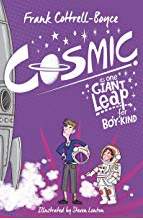 Cosmic by Frank Cottrell-BoyceCosmic by Frank Cottrell-BoyceCosmic by Frank Cottrell-BoyceCosmic by Frank Cottrell-Boyce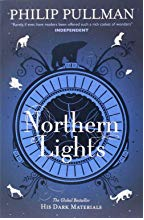 The Northern Lights by Phillip PullmanThe Northern Lights by Phillip PullmanThe Northern Lights by Phillip PullmanThe Northern Lights by Phillip Pullman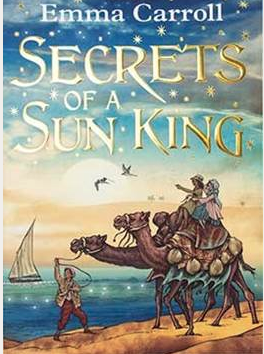 Secrets of a Sun King by Emma CarrollSecrets of a Sun King by Emma CarrollSecrets of a Sun King by Emma CarrollSecrets of a Sun King by Emma Carroll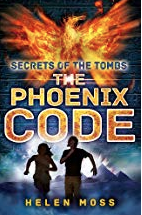 The Phoenix Code by Helen MossThe Phoenix Code by Helen MossThe Phoenix Code by Helen MossThe Phoenix Code by Helen MossThe Phoenix Code by Helen MossPhonicsPhonics1:1 and small group interventions for new arrivals1:1 and small group interventions for new arrivals1:1 and small group interventions for new arrivals1:1 and small group interventions for new arrivals1:1 and small group interventions for new arrivals1:1 and small group interventions for new arrivals1:1 and small group interventions for new arrivals1:1 and small group interventions for new arrivals1:1 and small group interventions for new arrivals1:1 and small group interventions for new arrivals1:1 and small group interventions for new arrivals1:1 and small group interventions for new arrivals1:1 and small group interventions for new arrivals1:1 and small group interventions for new arrivals1:1 and small group interventions for new arrivals1:1 and small group interventions for new arrivals1:1 and small group interventions for new arrivalsSpellingSpellingRWI Spelling Units 1 and 2Learning words use further prefixes and suffixes and understand the guidance for adding themspell some words with ‘silent’ letters [for example, knight, psalm, solemn]continue to distinguish between homophones and other words which are oftenconfuseduse knowledge of morphology and etymology in spelling use dictionaries to check the spelling and meaning of wordsuse the first three or four letters of a word to check spelling, meaning or both of these in a dictionaryuse a thesaurus. Spelling of some words needs to be learnt specifically:Words ending in –ible Words containing the letter-string oughWords with ‘silent’ letter -bHomophones Common Exception Words RWI Spelling Units 1 and 2Learning words use further prefixes and suffixes and understand the guidance for adding themspell some words with ‘silent’ letters [for example, knight, psalm, solemn]continue to distinguish between homophones and other words which are oftenconfuseduse knowledge of morphology and etymology in spelling use dictionaries to check the spelling and meaning of wordsuse the first three or four letters of a word to check spelling, meaning or both of these in a dictionaryuse a thesaurus. Spelling of some words needs to be learnt specifically:Words ending in –ible Words containing the letter-string oughWords with ‘silent’ letter -bHomophones Common Exception Words RWI Spelling Units 1 and 2Learning words use further prefixes and suffixes and understand the guidance for adding themspell some words with ‘silent’ letters [for example, knight, psalm, solemn]continue to distinguish between homophones and other words which are oftenconfuseduse knowledge of morphology and etymology in spelling use dictionaries to check the spelling and meaning of wordsuse the first three or four letters of a word to check spelling, meaning or both of these in a dictionaryuse a thesaurus. Spelling of some words needs to be learnt specifically:Words ending in –ible Words containing the letter-string oughWords with ‘silent’ letter -bHomophones Common Exception Words RWI Spelling Units 1 and 2Learning words use further prefixes and suffixes and understand the guidance for adding themspell some words with ‘silent’ letters [for example, knight, psalm, solemn]continue to distinguish between homophones and other words which are oftenconfuseduse knowledge of morphology and etymology in spelling use dictionaries to check the spelling and meaning of wordsuse the first three or four letters of a word to check spelling, meaning or both of these in a dictionaryuse a thesaurus. Spelling of some words needs to be learnt specifically:Words ending in –ible Words containing the letter-string oughWords with ‘silent’ letter -bHomophones Common Exception Words RWI Spelling Units 1 and 2Learning words use further prefixes and suffixes and understand the guidance for adding themspell some words with ‘silent’ letters [for example, knight, psalm, solemn]continue to distinguish between homophones and other words which are oftenconfuseduse knowledge of morphology and etymology in spelling use dictionaries to check the spelling and meaning of wordsuse the first three or four letters of a word to check spelling, meaning or both of these in a dictionaryuse a thesaurus. Spelling of some words needs to be learnt specifically:Words ending in –ible Words containing the letter-string oughWords with ‘silent’ letter -bHomophones Common Exception Words RWI Spelling Units 1 and 2Learning words use further prefixes and suffixes and understand the guidance for adding themspell some words with ‘silent’ letters [for example, knight, psalm, solemn]continue to distinguish between homophones and other words which are oftenconfuseduse knowledge of morphology and etymology in spelling use dictionaries to check the spelling and meaning of wordsuse the first three or four letters of a word to check spelling, meaning or both of these in a dictionaryuse a thesaurus. Spelling of some words needs to be learnt specifically:Words ending in –ible Words containing the letter-string oughWords with ‘silent’ letter -bHomophones Common Exception Words RWI Spelling Units 1 and 2Learning words use further prefixes and suffixes and understand the guidance for adding themspell some words with ‘silent’ letters [for example, knight, psalm, solemn]continue to distinguish between homophones and other words which are oftenconfuseduse knowledge of morphology and etymology in spelling use dictionaries to check the spelling and meaning of wordsuse the first three or four letters of a word to check spelling, meaning or both of these in a dictionaryuse a thesaurus. Spelling of some words needs to be learnt specifically:Words ending in –ible Words containing the letter-string oughWords with ‘silent’ letter -bHomophones Common Exception Words RWI Spelling Units 1 and 2Learning words use further prefixes and suffixes and understand the guidance for adding themspell some words with ‘silent’ letters [for example, knight, psalm, solemn]continue to distinguish between homophones and other words which are oftenconfuseduse knowledge of morphology and etymology in spelling use dictionaries to check the spelling and meaning of wordsuse the first three or four letters of a word to check spelling, meaning or both of these in a dictionaryuse a thesaurus. Spelling of some words needs to be learnt specifically:Words ending in –ible Words containing the letter-string oughWords with ‘silent’ letter -bHomophones Common Exception Words RWI Spelling Units 3 and 4Learning words use further prefixes and suffixes and understand the guidance for adding themspell some words with ‘silent’ letters [for example, knight, psalm, solemn]continue to distinguish between homophones and other words which are oftenconfuseduse knowledge of morphology and etymology in spelling use dictionaries to check the spelling and meaning of wordsuse the first three or four letters of a word to check spelling, meaning or both of these in a dictionaryuse a thesaurus. Spelling of some words needs to be learnt specifically:Words ending in –able Words with ‘silent’ letter -tHomophones Common Exception Words RWI Spelling Units 3 and 4Learning words use further prefixes and suffixes and understand the guidance for adding themspell some words with ‘silent’ letters [for example, knight, psalm, solemn]continue to distinguish between homophones and other words which are oftenconfuseduse knowledge of morphology and etymology in spelling use dictionaries to check the spelling and meaning of wordsuse the first three or four letters of a word to check spelling, meaning or both of these in a dictionaryuse a thesaurus. Spelling of some words needs to be learnt specifically:Words ending in –able Words with ‘silent’ letter -tHomophones Common Exception Words RWI Spelling Units 3 and 4Learning words use further prefixes and suffixes and understand the guidance for adding themspell some words with ‘silent’ letters [for example, knight, psalm, solemn]continue to distinguish between homophones and other words which are oftenconfuseduse knowledge of morphology and etymology in spelling use dictionaries to check the spelling and meaning of wordsuse the first three or four letters of a word to check spelling, meaning or both of these in a dictionaryuse a thesaurus. Spelling of some words needs to be learnt specifically:Words ending in –able Words with ‘silent’ letter -tHomophones Common Exception Words RWI Spelling Units 3 and 4Learning words use further prefixes and suffixes and understand the guidance for adding themspell some words with ‘silent’ letters [for example, knight, psalm, solemn]continue to distinguish between homophones and other words which are oftenconfuseduse knowledge of morphology and etymology in spelling use dictionaries to check the spelling and meaning of wordsuse the first three or four letters of a word to check spelling, meaning or both of these in a dictionaryuse a thesaurus. Spelling of some words needs to be learnt specifically:Words ending in –able Words with ‘silent’ letter -tHomophones Common Exception Words RWI Spelling Units 3 and 4Learning words use further prefixes and suffixes and understand the guidance for adding themspell some words with ‘silent’ letters [for example, knight, psalm, solemn]continue to distinguish between homophones and other words which are oftenconfuseduse knowledge of morphology and etymology in spelling use dictionaries to check the spelling and meaning of wordsuse the first three or four letters of a word to check spelling, meaning or both of these in a dictionaryuse a thesaurus. Spelling of some words needs to be learnt specifically:Words ending in –able Words with ‘silent’ letter -tHomophones Common Exception Words RWI Spelling Units 3 and 4Learning words use further prefixes and suffixes and understand the guidance for adding themspell some words with ‘silent’ letters [for example, knight, psalm, solemn]continue to distinguish between homophones and other words which are oftenconfuseduse knowledge of morphology and etymology in spelling use dictionaries to check the spelling and meaning of wordsuse the first three or four letters of a word to check spelling, meaning or both of these in a dictionaryuse a thesaurus. Spelling of some words needs to be learnt specifically:Words ending in –able Words with ‘silent’ letter -tHomophones Common Exception Words RWI Spelling Units 3 and 4Learning words use further prefixes and suffixes and understand the guidance for adding themspell some words with ‘silent’ letters [for example, knight, psalm, solemn]continue to distinguish between homophones and other words which are oftenconfuseduse knowledge of morphology and etymology in spelling use dictionaries to check the spelling and meaning of wordsuse the first three or four letters of a word to check spelling, meaning or both of these in a dictionaryuse a thesaurus. Spelling of some words needs to be learnt specifically:Words ending in –able Words with ‘silent’ letter -tHomophones Common Exception Words RWI Spelling Units 3 and 4Learning words use further prefixes and suffixes and understand the guidance for adding themspell some words with ‘silent’ letters [for example, knight, psalm, solemn]continue to distinguish between homophones and other words which are oftenconfuseduse knowledge of morphology and etymology in spelling use dictionaries to check the spelling and meaning of wordsuse the first three or four letters of a word to check spelling, meaning or both of these in a dictionaryuse a thesaurus. Spelling of some words needs to be learnt specifically:Words ending in –able Words with ‘silent’ letter -tHomophones Common Exception Words RWI Spelling Units 3 and 4Learning words use further prefixes and suffixes and understand the guidance for adding themspell some words with ‘silent’ letters [for example, knight, psalm, solemn]continue to distinguish between homophones and other words which are oftenconfuseduse knowledge of morphology and etymology in spelling use dictionaries to check the spelling and meaning of wordsuse the first three or four letters of a word to check spelling, meaning or both of these in a dictionaryuse a thesaurus. Spelling of some words needs to be learnt specifically:Words ending in –able Words with ‘silent’ letter -tHomophones Common Exception Words Word ReadingWord Readingapply their growing knowledge of root words, prefixes and suffixes (morphology and etymology), both to read aloud and to understand the meaning of new words that they meet.When teachers are reading with or to pupils, attention should be paid to new vocabulary – both a word’s meaning(s) and its correct pronunciation.apply their growing knowledge of root words, prefixes and suffixes (morphology and etymology), both to read aloud and to understand the meaning of new words that they meet.When teachers are reading with or to pupils, attention should be paid to new vocabulary – both a word’s meaning(s) and its correct pronunciation.apply their growing knowledge of root words, prefixes and suffixes (morphology and etymology), both to read aloud and to understand the meaning of new words that they meet.When teachers are reading with or to pupils, attention should be paid to new vocabulary – both a word’s meaning(s) and its correct pronunciation.apply their growing knowledge of root words, prefixes and suffixes (morphology and etymology), both to read aloud and to understand the meaning of new words that they meet.When teachers are reading with or to pupils, attention should be paid to new vocabulary – both a word’s meaning(s) and its correct pronunciation.apply their growing knowledge of root words, prefixes and suffixes (morphology and etymology), both to read aloud and to understand the meaning of new words that they meet.When teachers are reading with or to pupils, attention should be paid to new vocabulary – both a word’s meaning(s) and its correct pronunciation.apply their growing knowledge of root words, prefixes and suffixes (morphology and etymology), both to read aloud and to understand the meaning of new words that they meet.When teachers are reading with or to pupils, attention should be paid to new vocabulary – both a word’s meaning(s) and its correct pronunciation.apply their growing knowledge of root words, prefixes and suffixes (morphology and etymology), both to read aloud and to understand the meaning of new words that they meet.When teachers are reading with or to pupils, attention should be paid to new vocabulary – both a word’s meaning(s) and its correct pronunciation.apply their growing knowledge of root words, prefixes and suffixes (morphology and etymology), both to read aloud and to understand the meaning of new words that they meet.When teachers are reading with or to pupils, attention should be paid to new vocabulary – both a word’s meaning(s) and its correct pronunciation.apply their growing knowledge of root words, prefixes and suffixes (morphology and etymology), both to read aloud and to understand the meaning of new words that they meet.When teachers are reading with or to pupils, attention should be paid to new vocabulary – both a word’s meaning(s) and its correct pronunciation.apply their growing knowledge of root words, prefixes and suffixes (morphology and etymology), both to read aloud and to understand the meaning of new words that they meet.When teachers are reading with or to pupils, attention should be paid to new vocabulary – both a word’s meaning(s) and its correct pronunciation.apply their growing knowledge of root words, prefixes and suffixes (morphology and etymology), both to read aloud and to understand the meaning of new words that they meet.When teachers are reading with or to pupils, attention should be paid to new vocabulary – both a word’s meaning(s) and its correct pronunciation.apply their growing knowledge of root words, prefixes and suffixes (morphology and etymology), both to read aloud and to understand the meaning of new words that they meet.When teachers are reading with or to pupils, attention should be paid to new vocabulary – both a word’s meaning(s) and its correct pronunciation.apply their growing knowledge of root words, prefixes and suffixes (morphology and etymology), both to read aloud and to understand the meaning of new words that they meet.When teachers are reading with or to pupils, attention should be paid to new vocabulary – both a word’s meaning(s) and its correct pronunciation.apply their growing knowledge of root words, prefixes and suffixes (morphology and etymology), both to read aloud and to understand the meaning of new words that they meet.When teachers are reading with or to pupils, attention should be paid to new vocabulary – both a word’s meaning(s) and its correct pronunciation.apply their growing knowledge of root words, prefixes and suffixes (morphology and etymology), both to read aloud and to understand the meaning of new words that they meet.When teachers are reading with or to pupils, attention should be paid to new vocabulary – both a word’s meaning(s) and its correct pronunciation.apply their growing knowledge of root words, prefixes and suffixes (morphology and etymology), both to read aloud and to understand the meaning of new words that they meet.When teachers are reading with or to pupils, attention should be paid to new vocabulary – both a word’s meaning(s) and its correct pronunciation.apply their growing knowledge of root words, prefixes and suffixes (morphology and etymology), both to read aloud and to understand the meaning of new words that they meet.When teachers are reading with or to pupils, attention should be paid to new vocabulary – both a word’s meaning(s) and its correct pronunciation.ComprehensionComprehensionMaintain positive attitudes to reading and understanding of what they read by: continuing to read and discuss an increasingly wide range of fiction, poetry, plays, non-fiction and reference books or textbooks recommending books that they have read to their peers, giving reasons for their choices Understand what they read by:checking that the book makes sense to them, discussing their understanding and exploring the meaning of words in context asking questions to improve their understanding drawing inferences such as inferring characters’ feelings, thoughts and motives from their actions, and justifying inferences with evidence  predicting what might happen from details stated and implied  discuss and evaluate how authors use language, including figurative language, considering the impact on the reader Maintain positive attitudes to reading and understanding of what they read by: continuing to read and discuss an increasingly wide range of fiction, poetry, plays, non-fiction and reference books or textbooks recommending books that they have read to their peers, giving reasons for their choices Understand what they read by:checking that the book makes sense to them, discussing their understanding and exploring the meaning of words in context asking questions to improve their understanding drawing inferences such as inferring characters’ feelings, thoughts and motives from their actions, and justifying inferences with evidence  predicting what might happen from details stated and implied  discuss and evaluate how authors use language, including figurative language, considering the impact on the reader Maintain positive attitudes to reading and understanding of what they read by: continuing to read and discuss an increasingly wide range of fiction, poetry, plays, non-fiction and reference books or textbooks recommending books that they have read to their peers, giving reasons for their choices Understand what they read by:checking that the book makes sense to them, discussing their understanding and exploring the meaning of words in context asking questions to improve their understanding drawing inferences such as inferring characters’ feelings, thoughts and motives from their actions, and justifying inferences with evidence  predicting what might happen from details stated and implied  discuss and evaluate how authors use language, including figurative language, considering the impact on the reader Maintain positive attitudes to reading and understanding of what they read by: continuing to read and discuss an increasingly wide range of fiction, poetry, plays, non-fiction and reference books or textbooks recommending books that they have read to their peers, giving reasons for their choices Understand what they read by:checking that the book makes sense to them, discussing their understanding and exploring the meaning of words in context asking questions to improve their understanding drawing inferences such as inferring characters’ feelings, thoughts and motives from their actions, and justifying inferences with evidence  predicting what might happen from details stated and implied  discuss and evaluate how authors use language, including figurative language, considering the impact on the reader Maintain positive attitudes to reading and understanding of what they read by: continuing to read and discuss an increasingly wide range of fiction, poetry, plays, non-fiction and reference books or textbooks recommending books that they have read to their peers, giving reasons for their choices Understand what they read by:checking that the book makes sense to them, discussing their understanding and exploring the meaning of words in context asking questions to improve their understanding drawing inferences such as inferring characters’ feelings, thoughts and motives from their actions, and justifying inferences with evidence  predicting what might happen from details stated and implied  discuss and evaluate how authors use language, including figurative language, considering the impact on the reader Maintain positive attitudes to reading and understanding of what they read by: continuing to read and discuss an increasingly wide range of fiction, poetry, plays, non-fiction and reference books or textbooks recommending books that they have read to their peers, giving reasons for their choices Understand what they read by:checking that the book makes sense to them, discussing their understanding and exploring the meaning of words in context asking questions to improve their understanding drawing inferences such as inferring characters’ feelings, thoughts and motives from their actions, and justifying inferences with evidence  predicting what might happen from details stated and implied  discuss and evaluate how authors use language, including figurative language, considering the impact on the reader Maintain positive attitudes to reading and understanding of what they read by: continuing to read and discuss an increasingly wide range of fiction, poetry, plays, non-fiction and reference books or textbooks recommending books that they have read to their peers, giving reasons for their choices Understand what they read by:checking that the book makes sense to them, discussing their understanding and exploring the meaning of words in context asking questions to improve their understanding drawing inferences such as inferring characters’ feelings, thoughts and motives from their actions, and justifying inferences with evidence  predicting what might happen from details stated and implied  discuss and evaluate how authors use language, including figurative language, considering the impact on the reader Maintain positive attitudes to reading and understanding of what they read by: continuing to read and discuss an increasingly wide range of fiction, poetry, plays, non-fiction and reference books or textbooks recommending books that they have read to their peers, giving reasons for their choices Understand what they read by:checking that the book makes sense to them, discussing their understanding and exploring the meaning of words in context asking questions to improve their understanding drawing inferences such as inferring characters’ feelings, thoughts and motives from their actions, and justifying inferences with evidence  predicting what might happen from details stated and implied  discuss and evaluate how authors use language, including figurative language, considering the impact on the reader Maintain positive attitudes to reading and understanding of what they read by: continuing to read and discuss an increasingly wide range of fiction, poetry, plays, non-fiction and reference books or textbooks reading books that are structured in different ways and reading for a range of purposes increasing their familiarity with a wide range of books, including myths, legends and traditional stories, modern fiction, fiction from our literary heritage, and books from other cultures and traditionsUnderstand what they read by:checking that the book makes sense to them, discussing their understanding and exploring the meaning of words in context asking questions to improve their understanding drawing inferences such as inferring characters’ feelings, thoughts and motives from their actions, and justifying inferences with evidence  predicting what might happen from details stated and implied  distinguish between statements of fact and opinion participate in discussions about books that are read to them and those they can read for themselves, building on their own and others’ ideas and challenging views courteously Maintain positive attitudes to reading and understanding of what they read by: continuing to read and discuss an increasingly wide range of fiction, poetry, plays, non-fiction and reference books or textbooks reading books that are structured in different ways and reading for a range of purposes increasing their familiarity with a wide range of books, including myths, legends and traditional stories, modern fiction, fiction from our literary heritage, and books from other cultures and traditionsUnderstand what they read by:checking that the book makes sense to them, discussing their understanding and exploring the meaning of words in context asking questions to improve their understanding drawing inferences such as inferring characters’ feelings, thoughts and motives from their actions, and justifying inferences with evidence  predicting what might happen from details stated and implied  distinguish between statements of fact and opinion participate in discussions about books that are read to them and those they can read for themselves, building on their own and others’ ideas and challenging views courteously Maintain positive attitudes to reading and understanding of what they read by: continuing to read and discuss an increasingly wide range of fiction, poetry, plays, non-fiction and reference books or textbooks reading books that are structured in different ways and reading for a range of purposes increasing their familiarity with a wide range of books, including myths, legends and traditional stories, modern fiction, fiction from our literary heritage, and books from other cultures and traditionsUnderstand what they read by:checking that the book makes sense to them, discussing their understanding and exploring the meaning of words in context asking questions to improve their understanding drawing inferences such as inferring characters’ feelings, thoughts and motives from their actions, and justifying inferences with evidence  predicting what might happen from details stated and implied  distinguish between statements of fact and opinion participate in discussions about books that are read to them and those they can read for themselves, building on their own and others’ ideas and challenging views courteously Maintain positive attitudes to reading and understanding of what they read by: continuing to read and discuss an increasingly wide range of fiction, poetry, plays, non-fiction and reference books or textbooks reading books that are structured in different ways and reading for a range of purposes increasing their familiarity with a wide range of books, including myths, legends and traditional stories, modern fiction, fiction from our literary heritage, and books from other cultures and traditionsUnderstand what they read by:checking that the book makes sense to them, discussing their understanding and exploring the meaning of words in context asking questions to improve their understanding drawing inferences such as inferring characters’ feelings, thoughts and motives from their actions, and justifying inferences with evidence  predicting what might happen from details stated and implied  distinguish between statements of fact and opinion participate in discussions about books that are read to them and those they can read for themselves, building on their own and others’ ideas and challenging views courteously Maintain positive attitudes to reading and understanding of what they read by: continuing to read and discuss an increasingly wide range of fiction, poetry, plays, non-fiction and reference books or textbooks reading books that are structured in different ways and reading for a range of purposes increasing their familiarity with a wide range of books, including myths, legends and traditional stories, modern fiction, fiction from our literary heritage, and books from other cultures and traditionsUnderstand what they read by:checking that the book makes sense to them, discussing their understanding and exploring the meaning of words in context asking questions to improve their understanding drawing inferences such as inferring characters’ feelings, thoughts and motives from their actions, and justifying inferences with evidence  predicting what might happen from details stated and implied  distinguish between statements of fact and opinion participate in discussions about books that are read to them and those they can read for themselves, building on their own and others’ ideas and challenging views courteously Maintain positive attitudes to reading and understanding of what they read by: continuing to read and discuss an increasingly wide range of fiction, poetry, plays, non-fiction and reference books or textbooks reading books that are structured in different ways and reading for a range of purposes increasing their familiarity with a wide range of books, including myths, legends and traditional stories, modern fiction, fiction from our literary heritage, and books from other cultures and traditionsUnderstand what they read by:checking that the book makes sense to them, discussing their understanding and exploring the meaning of words in context asking questions to improve their understanding drawing inferences such as inferring characters’ feelings, thoughts and motives from their actions, and justifying inferences with evidence  predicting what might happen from details stated and implied  distinguish between statements of fact and opinion participate in discussions about books that are read to them and those they can read for themselves, building on their own and others’ ideas and challenging views courteously Maintain positive attitudes to reading and understanding of what they read by: continuing to read and discuss an increasingly wide range of fiction, poetry, plays, non-fiction and reference books or textbooks reading books that are structured in different ways and reading for a range of purposes increasing their familiarity with a wide range of books, including myths, legends and traditional stories, modern fiction, fiction from our literary heritage, and books from other cultures and traditionsUnderstand what they read by:checking that the book makes sense to them, discussing their understanding and exploring the meaning of words in context asking questions to improve their understanding drawing inferences such as inferring characters’ feelings, thoughts and motives from their actions, and justifying inferences with evidence  predicting what might happen from details stated and implied  distinguish between statements of fact and opinion participate in discussions about books that are read to them and those they can read for themselves, building on their own and others’ ideas and challenging views courteously Maintain positive attitudes to reading and understanding of what they read by: continuing to read and discuss an increasingly wide range of fiction, poetry, plays, non-fiction and reference books or textbooks reading books that are structured in different ways and reading for a range of purposes increasing their familiarity with a wide range of books, including myths, legends and traditional stories, modern fiction, fiction from our literary heritage, and books from other cultures and traditionsUnderstand what they read by:checking that the book makes sense to them, discussing their understanding and exploring the meaning of words in context asking questions to improve their understanding drawing inferences such as inferring characters’ feelings, thoughts and motives from their actions, and justifying inferences with evidence  predicting what might happen from details stated and implied  distinguish between statements of fact and opinion participate in discussions about books that are read to them and those they can read for themselves, building on their own and others’ ideas and challenging views courteously Maintain positive attitudes to reading and understanding of what they read by: continuing to read and discuss an increasingly wide range of fiction, poetry, plays, non-fiction and reference books or textbooks reading books that are structured in different ways and reading for a range of purposes increasing their familiarity with a wide range of books, including myths, legends and traditional stories, modern fiction, fiction from our literary heritage, and books from other cultures and traditionsUnderstand what they read by:checking that the book makes sense to them, discussing their understanding and exploring the meaning of words in context asking questions to improve their understanding drawing inferences such as inferring characters’ feelings, thoughts and motives from their actions, and justifying inferences with evidence  predicting what might happen from details stated and implied  distinguish between statements of fact and opinion participate in discussions about books that are read to them and those they can read for themselves, building on their own and others’ ideas and challenging views courteously Spoken LanguageSpoken Language∙        listen and respond appropriately to adults and their peers ∙        ask relevant questions to extend their understanding and knowledge use relevant strategies to build their vocabulary∙        listen and respond appropriately to adults and their peers ∙        ask relevant questions to extend their understanding and knowledge use relevant strategies to build their vocabulary∙        listen and respond appropriately to adults and their peers ∙        ask relevant questions to extend their understanding and knowledge use relevant strategies to build their vocabulary∙        listen and respond appropriately to adults and their peers ∙        ask relevant questions to extend their understanding and knowledge use relevant strategies to build their vocabulary∙        listen and respond appropriately to adults and their peers ∙        ask relevant questions to extend their understanding and knowledge use relevant strategies to build their vocabulary∙        listen and respond appropriately to adults and their peers ∙        ask relevant questions to extend their understanding and knowledge use relevant strategies to build their vocabulary∙        listen and respond appropriately to adults and their peers ∙        ask relevant questions to extend their understanding and knowledge use relevant strategies to build their vocabulary∙        listen and respond appropriately to adults and their peers ∙        ask relevant questions to extend their understanding and knowledge use relevant strategies to build their vocabulary∙        listen and respond appropriately to adults and their peers ∙        ask relevant questions to extend their understanding and knowledge use relevant strategies to build their vocabulary∙        listen and respond appropriately to adults and their peers ∙        ask relevant questions to extend their understanding and knowledge use relevant strategies to build their vocabulary∙        listen and respond appropriately to adults and their peers ∙        ask relevant questions to extend their understanding and knowledge use relevant strategies to build their vocabulary∙        listen and respond appropriately to adults and their peers ∙        ask relevant questions to extend their understanding and knowledge use relevant strategies to build their vocabulary∙        listen and respond appropriately to adults and their peers ∙        ask relevant questions to extend their understanding and knowledge use relevant strategies to build their vocabulary∙        listen and respond appropriately to adults and their peers ∙        ask relevant questions to extend their understanding and knowledge use relevant strategies to build their vocabulary∙        listen and respond appropriately to adults and their peers ∙        ask relevant questions to extend their understanding and knowledge use relevant strategies to build their vocabulary∙        listen and respond appropriately to adults and their peers ∙        ask relevant questions to extend their understanding and knowledge use relevant strategies to build their vocabulary∙        listen and respond appropriately to adults and their peers ∙        ask relevant questions to extend their understanding and knowledge use relevant strategies to build their vocabularyWritingCompositionPlan their writing by: identifying the audience for and purpose of the writing, selecting the appropriate form and using other similar writing as models for their own noting and developing initial ideas, Draft and write by: selecting appropriate grammar and vocabularyin narratives, describing settings, characters and atmosphere using a wide range of devices to build cohesion within and across paragraphs Evaluate and edit by:assessing the effectiveness of their own and others’ writing proposing changes to vocabulary, grammar and punctuation to enhance effects and clarify meaning proof-read for spelling and punctuation errors‘/fv1Plan their writing by: identifying the audience for and purpose of the writing, selecting the appropriate form and using other similar writing as models for their own noting and developing initial ideas, Draft and write by: selecting appropriate grammar and vocabularyin narratives, describing settings, characters and atmosphere using a wide range of devices to build cohesion within and across paragraphs Evaluate and edit by:assessing the effectiveness of their own and others’ writing proposing changes to vocabulary, grammar and punctuation to enhance effects and clarify meaning proof-read for spelling and punctuation errors‘/fv1Plan their writing by: identifying the audience for and purpose of the writing, selecting the appropriate form and using other similar writing as models for their own noting and developing initial ideas, Draft and write by: selecting appropriate grammar and vocabularyin narratives, describing settings, characters and atmosphere using a wide range of devices to build cohesion within and across paragraphs Evaluate and edit by:assessing the effectiveness of their own and others’ writing proposing changes to vocabulary, grammar and punctuation to enhance effects and clarify meaning proof-read for spelling and punctuation errors‘/fv1Plan their writing by: identifying the audience for and purpose of the writing, selecting the appropriate form and using other similar writing as models for their own noting and developing initial ideas, Draft and write by: selecting appropriate grammar and vocabularyin narratives, describing settings, characters and atmosphere using a wide range of devices to build cohesion within and across paragraphs Evaluate and edit by:assessing the effectiveness of their own and others’ writing proposing changes to vocabulary, grammar and punctuation to enhance effects and clarify meaning proof-read for spelling and punctuation errors‘/fv1Plan their writing by: identifying the audience for and purpose of the writing, selecting the appropriate form and using other similar writing as models for their own noting and developing initial ideas, Draft and write by: selecting appropriate grammar and vocabularyin narratives, describing settings, characters and atmosphere using a wide range of devices to build cohesion within and across paragraphs Evaluate and edit by:assessing the effectiveness of their own and others’ writing proposing changes to vocabulary, grammar and punctuation to enhance effects and clarify meaning proof-read for spelling and punctuation errors‘/fv1Plan their writing by: identifying the audience for and purpose of the writing, selecting the appropriate form and using other similar writing as models for their own noting and developing initial ideas, Draft and write by: selecting appropriate grammar and vocabularyin narratives, describing settings, characters and atmosphere using a wide range of devices to build cohesion within and across paragraphs Evaluate and edit by:assessing the effectiveness of their own and others’ writing proposing changes to vocabulary, grammar and punctuation to enhance effects and clarify meaning proof-read for spelling and punctuation errors‘/fv1Plan their writing by: identifying the audience for and purpose of the writing, selecting the appropriate form and using other similar writing as models for their own noting and developing initial ideas, Draft and write by: selecting appropriate grammar and vocabularyin narratives, describing settings, characters and atmosphere using a wide range of devices to build cohesion within and across paragraphs Evaluate and edit by:assessing the effectiveness of their own and others’ writing proposing changes to vocabulary, grammar and punctuation to enhance effects and clarify meaning proof-read for spelling and punctuation errors‘/fv1Plan their writing by: identifying the audience for and purpose of the writing, selecting the appropriate form and using other similar writing as models for their own noting and developing initial ideas, Draft and write by: selecting appropriate grammar and vocabularyin narratives, describing settings, characters and atmosphere using a wide range of devices to build cohesion within and across paragraphs Evaluate and edit by:assessing the effectiveness of their own and others’ writing proposing changes to vocabulary, grammar and punctuation to enhance effects and clarify meaning proof-read for spelling and punctuation errors‘/fv1Plan their writing by: identifying the audience for and purpose of the writing, selecting the appropriate form and using other similar writing as models for their own noting and developing initial ideas, drawing on reading and research where necessary Draft and write by: selecting appropriate grammar and vocabulary, understanding how such choices can change and enhance meaning in narratives, describing settings, characters and atmosphere and integrating dialogue to convey character and advance the action  précising longer passages using a wide range of devices to build cohesion within and across paragraphs Evaluate and edit by:assessing the effectiveness of their own and others’ writing proposing changes to vocabulary, grammar and punctuation to enhance effects and clarify meaning proof-read for spelling and punctuation errorsPlan their writing by: identifying the audience for and purpose of the writing, selecting the appropriate form and using other similar writing as models for their own noting and developing initial ideas, drawing on reading and research where necessary Draft and write by: selecting appropriate grammar and vocabulary, understanding how such choices can change and enhance meaning in narratives, describing settings, characters and atmosphere and integrating dialogue to convey character and advance the action  précising longer passages using a wide range of devices to build cohesion within and across paragraphs Evaluate and edit by:assessing the effectiveness of their own and others’ writing proposing changes to vocabulary, grammar and punctuation to enhance effects and clarify meaning proof-read for spelling and punctuation errorsPlan their writing by: identifying the audience for and purpose of the writing, selecting the appropriate form and using other similar writing as models for their own noting and developing initial ideas, drawing on reading and research where necessary Draft and write by: selecting appropriate grammar and vocabulary, understanding how such choices can change and enhance meaning in narratives, describing settings, characters and atmosphere and integrating dialogue to convey character and advance the action  précising longer passages using a wide range of devices to build cohesion within and across paragraphs Evaluate and edit by:assessing the effectiveness of their own and others’ writing proposing changes to vocabulary, grammar and punctuation to enhance effects and clarify meaning proof-read for spelling and punctuation errorsPlan their writing by: identifying the audience for and purpose of the writing, selecting the appropriate form and using other similar writing as models for their own noting and developing initial ideas, drawing on reading and research where necessary Draft and write by: selecting appropriate grammar and vocabulary, understanding how such choices can change and enhance meaning in narratives, describing settings, characters and atmosphere and integrating dialogue to convey character and advance the action  précising longer passages using a wide range of devices to build cohesion within and across paragraphs Evaluate and edit by:assessing the effectiveness of their own and others’ writing proposing changes to vocabulary, grammar and punctuation to enhance effects and clarify meaning proof-read for spelling and punctuation errorsPlan their writing by: identifying the audience for and purpose of the writing, selecting the appropriate form and using other similar writing as models for their own noting and developing initial ideas, drawing on reading and research where necessary Draft and write by: selecting appropriate grammar and vocabulary, understanding how such choices can change and enhance meaning in narratives, describing settings, characters and atmosphere and integrating dialogue to convey character and advance the action  précising longer passages using a wide range of devices to build cohesion within and across paragraphs Evaluate and edit by:assessing the effectiveness of their own and others’ writing proposing changes to vocabulary, grammar and punctuation to enhance effects and clarify meaning proof-read for spelling and punctuation errorsPlan their writing by: identifying the audience for and purpose of the writing, selecting the appropriate form and using other similar writing as models for their own noting and developing initial ideas, drawing on reading and research where necessary Draft and write by: selecting appropriate grammar and vocabulary, understanding how such choices can change and enhance meaning in narratives, describing settings, characters and atmosphere and integrating dialogue to convey character and advance the action  précising longer passages using a wide range of devices to build cohesion within and across paragraphs Evaluate and edit by:assessing the effectiveness of their own and others’ writing proposing changes to vocabulary, grammar and punctuation to enhance effects and clarify meaning proof-read for spelling and punctuation errorsPlan their writing by: identifying the audience for and purpose of the writing, selecting the appropriate form and using other similar writing as models for their own noting and developing initial ideas, drawing on reading and research where necessary Draft and write by: selecting appropriate grammar and vocabulary, understanding how such choices can change and enhance meaning in narratives, describing settings, characters and atmosphere and integrating dialogue to convey character and advance the action  précising longer passages using a wide range of devices to build cohesion within and across paragraphs Evaluate and edit by:assessing the effectiveness of their own and others’ writing proposing changes to vocabulary, grammar and punctuation to enhance effects and clarify meaning proof-read for spelling and punctuation errorsPlan their writing by: identifying the audience for and purpose of the writing, selecting the appropriate form and using other similar writing as models for their own noting and developing initial ideas, drawing on reading and research where necessary Draft and write by: selecting appropriate grammar and vocabulary, understanding how such choices can change and enhance meaning in narratives, describing settings, characters and atmosphere and integrating dialogue to convey character and advance the action  précising longer passages using a wide range of devices to build cohesion within and across paragraphs Evaluate and edit by:assessing the effectiveness of their own and others’ writing proposing changes to vocabulary, grammar and punctuation to enhance effects and clarify meaning proof-read for spelling and punctuation errorsPlan their writing by: identifying the audience for and purpose of the writing, selecting the appropriate form and using other similar writing as models for their own noting and developing initial ideas, drawing on reading and research where necessary Draft and write by: selecting appropriate grammar and vocabulary, understanding how such choices can change and enhance meaning in narratives, describing settings, characters and atmosphere and integrating dialogue to convey character and advance the action  précising longer passages using a wide range of devices to build cohesion within and across paragraphs Evaluate and edit by:assessing the effectiveness of their own and others’ writing proposing changes to vocabulary, grammar and punctuation to enhance effects and clarify meaning proof-read for spelling and punctuation errorsWritingGrammar/ PunctuationDevelop their understanding of the concepts:using expanded noun phrases to convey complicated information concisely learning the grammar for years 5Learning the grammar for year 5: using commas to clarify meaning or avoid ambiguity in writing Converting nouns or adjectives into verbs using suffixes [for example, –ate; –ise; –ify]Devices to build cohesion within a paragraph [for example, then, after that, this, firstly]Use and understand the grammatical terminology in discussing their writing:modal verb, relative pronoun relative clause parenthesis, bracket, dash cohesion, ambiguityDevelop their understanding of the concepts:using expanded noun phrases to convey complicated information concisely learning the grammar for years 5Learning the grammar for year 5: using commas to clarify meaning or avoid ambiguity in writing Converting nouns or adjectives into verbs using suffixes [for example, –ate; –ise; –ify]Devices to build cohesion within a paragraph [for example, then, after that, this, firstly]Use and understand the grammatical terminology in discussing their writing:modal verb, relative pronoun relative clause parenthesis, bracket, dash cohesion, ambiguityDevelop their understanding of the concepts:using expanded noun phrases to convey complicated information concisely learning the grammar for years 5Learning the grammar for year 5: using commas to clarify meaning or avoid ambiguity in writing Converting nouns or adjectives into verbs using suffixes [for example, –ate; –ise; –ify]Devices to build cohesion within a paragraph [for example, then, after that, this, firstly]Use and understand the grammatical terminology in discussing their writing:modal verb, relative pronoun relative clause parenthesis, bracket, dash cohesion, ambiguityDevelop their understanding of the concepts:using expanded noun phrases to convey complicated information concisely learning the grammar for years 5Learning the grammar for year 5: using commas to clarify meaning or avoid ambiguity in writing Converting nouns or adjectives into verbs using suffixes [for example, –ate; –ise; –ify]Devices to build cohesion within a paragraph [for example, then, after that, this, firstly]Use and understand the grammatical terminology in discussing their writing:modal verb, relative pronoun relative clause parenthesis, bracket, dash cohesion, ambiguityDevelop their understanding of the concepts:using expanded noun phrases to convey complicated information concisely learning the grammar for years 5Learning the grammar for year 5: using commas to clarify meaning or avoid ambiguity in writing Converting nouns or adjectives into verbs using suffixes [for example, –ate; –ise; –ify]Devices to build cohesion within a paragraph [for example, then, after that, this, firstly]Use and understand the grammatical terminology in discussing their writing:modal verb, relative pronoun relative clause parenthesis, bracket, dash cohesion, ambiguityDevelop their understanding of the concepts:using expanded noun phrases to convey complicated information concisely learning the grammar for years 5Learning the grammar for year 5: using commas to clarify meaning or avoid ambiguity in writing Converting nouns or adjectives into verbs using suffixes [for example, –ate; –ise; –ify]Devices to build cohesion within a paragraph [for example, then, after that, this, firstly]Use and understand the grammatical terminology in discussing their writing:modal verb, relative pronoun relative clause parenthesis, bracket, dash cohesion, ambiguityDevelop their understanding of the concepts:using expanded noun phrases to convey complicated information concisely learning the grammar for years 5Learning the grammar for year 5: using commas to clarify meaning or avoid ambiguity in writing Converting nouns or adjectives into verbs using suffixes [for example, –ate; –ise; –ify]Devices to build cohesion within a paragraph [for example, then, after that, this, firstly]Use and understand the grammatical terminology in discussing their writing:modal verb, relative pronoun relative clause parenthesis, bracket, dash cohesion, ambiguityDevelop their understanding of the concepts:using expanded noun phrases to convey complicated information concisely learning the grammar for years 5Learning the grammar for year 5: using commas to clarify meaning or avoid ambiguity in writing Converting nouns or adjectives into verbs using suffixes [for example, –ate; –ise; –ify]Devices to build cohesion within a paragraph [for example, then, after that, this, firstly]Use and understand the grammatical terminology in discussing their writing:modal verb, relative pronoun relative clause parenthesis, bracket, dash cohesion, ambiguityDevelop their understanding of the concepts:using expanded noun phrases to convey complicated information concisely using modal verbs or adverbs to indicate degrees of possibility learning the grammar for years 5Learning the grammar for year 5: using commas to clarify meaning or avoid ambiguity in writing Converting nouns or adjectives into verbs using suffixes [for example, –ate; –ise; –ify]Verb prefixes [for example, dis–, de–, mis–, over– and re–] Use and understand the grammatical terminology in discussing their writing:modal verb, relative pronoun relative clause parenthesis, bracket, dash cohesion, ambiguityDevelop their understanding of the concepts:using expanded noun phrases to convey complicated information concisely using modal verbs or adverbs to indicate degrees of possibility learning the grammar for years 5Learning the grammar for year 5: using commas to clarify meaning or avoid ambiguity in writing Converting nouns or adjectives into verbs using suffixes [for example, –ate; –ise; –ify]Verb prefixes [for example, dis–, de–, mis–, over– and re–] Use and understand the grammatical terminology in discussing their writing:modal verb, relative pronoun relative clause parenthesis, bracket, dash cohesion, ambiguityDevelop their understanding of the concepts:using expanded noun phrases to convey complicated information concisely using modal verbs or adverbs to indicate degrees of possibility learning the grammar for years 5Learning the grammar for year 5: using commas to clarify meaning or avoid ambiguity in writing Converting nouns or adjectives into verbs using suffixes [for example, –ate; –ise; –ify]Verb prefixes [for example, dis–, de–, mis–, over– and re–] Use and understand the grammatical terminology in discussing their writing:modal verb, relative pronoun relative clause parenthesis, bracket, dash cohesion, ambiguityDevelop their understanding of the concepts:using expanded noun phrases to convey complicated information concisely using modal verbs or adverbs to indicate degrees of possibility learning the grammar for years 5Learning the grammar for year 5: using commas to clarify meaning or avoid ambiguity in writing Converting nouns or adjectives into verbs using suffixes [for example, –ate; –ise; –ify]Verb prefixes [for example, dis–, de–, mis–, over– and re–] Use and understand the grammatical terminology in discussing their writing:modal verb, relative pronoun relative clause parenthesis, bracket, dash cohesion, ambiguityDevelop their understanding of the concepts:using expanded noun phrases to convey complicated information concisely using modal verbs or adverbs to indicate degrees of possibility learning the grammar for years 5Learning the grammar for year 5: using commas to clarify meaning or avoid ambiguity in writing Converting nouns or adjectives into verbs using suffixes [for example, –ate; –ise; –ify]Verb prefixes [for example, dis–, de–, mis–, over– and re–] Use and understand the grammatical terminology in discussing their writing:modal verb, relative pronoun relative clause parenthesis, bracket, dash cohesion, ambiguityDevelop their understanding of the concepts:using expanded noun phrases to convey complicated information concisely using modal verbs or adverbs to indicate degrees of possibility learning the grammar for years 5Learning the grammar for year 5: using commas to clarify meaning or avoid ambiguity in writing Converting nouns or adjectives into verbs using suffixes [for example, –ate; –ise; –ify]Verb prefixes [for example, dis–, de–, mis–, over– and re–] Use and understand the grammatical terminology in discussing their writing:modal verb, relative pronoun relative clause parenthesis, bracket, dash cohesion, ambiguityDevelop their understanding of the concepts:using expanded noun phrases to convey complicated information concisely using modal verbs or adverbs to indicate degrees of possibility learning the grammar for years 5Learning the grammar for year 5: using commas to clarify meaning or avoid ambiguity in writing Converting nouns or adjectives into verbs using suffixes [for example, –ate; –ise; –ify]Verb prefixes [for example, dis–, de–, mis–, over– and re–] Use and understand the grammatical terminology in discussing their writing:modal verb, relative pronoun relative clause parenthesis, bracket, dash cohesion, ambiguityDevelop their understanding of the concepts:using expanded noun phrases to convey complicated information concisely using modal verbs or adverbs to indicate degrees of possibility learning the grammar for years 5Learning the grammar for year 5: using commas to clarify meaning or avoid ambiguity in writing Converting nouns or adjectives into verbs using suffixes [for example, –ate; –ise; –ify]Verb prefixes [for example, dis–, de–, mis–, over– and re–] Use and understand the grammatical terminology in discussing their writing:modal verb, relative pronoun relative clause parenthesis, bracket, dash cohesion, ambiguityDevelop their understanding of the concepts:using expanded noun phrases to convey complicated information concisely using modal verbs or adverbs to indicate degrees of possibility learning the grammar for years 5Learning the grammar for year 5: using commas to clarify meaning or avoid ambiguity in writing Converting nouns or adjectives into verbs using suffixes [for example, –ate; –ise; –ify]Verb prefixes [for example, dis–, de–, mis–, over– and re–] Use and understand the grammatical terminology in discussing their writing:modal verb, relative pronoun relative clause parenthesis, bracket, dash cohesion, ambiguityHandwritingHandwritingLinked to spellings, writingWrite legibly, fluently and with increasing speed by:choosing which shape of a letter to use when given choices and deciding whether or not to join specific letterschoosing the writing implement that is best suited for a task. Linked to spellings, writingWrite legibly, fluently and with increasing speed by:choosing which shape of a letter to use when given choices and deciding whether or not to join specific letterschoosing the writing implement that is best suited for a task. Linked to spellings, writingWrite legibly, fluently and with increasing speed by:choosing which shape of a letter to use when given choices and deciding whether or not to join specific letterschoosing the writing implement that is best suited for a task. Linked to spellings, writingWrite legibly, fluently and with increasing speed by:choosing which shape of a letter to use when given choices and deciding whether or not to join specific letterschoosing the writing implement that is best suited for a task. Linked to spellings, writingWrite legibly, fluently and with increasing speed by:choosing which shape of a letter to use when given choices and deciding whether or not to join specific letterschoosing the writing implement that is best suited for a task. Linked to spellings, writingWrite legibly, fluently and with increasing speed by:choosing which shape of a letter to use when given choices and deciding whether or not to join specific letterschoosing the writing implement that is best suited for a task. Linked to spellings, writingWrite legibly, fluently and with increasing speed by:choosing which shape of a letter to use when given choices and deciding whether or not to join specific letterschoosing the writing implement that is best suited for a task. Linked to spellings, writingWrite legibly, fluently and with increasing speed by:choosing which shape of a letter to use when given choices and deciding whether or not to join specific letterschoosing the writing implement that is best suited for a task. Linked to spellings, writingWrite legibly, fluently and with increasing speed by:choosing which shape of a letter to use when given choices and deciding whether or not to join specific letterschoosing the writing implement that is best suited for a task. Linked to spellings, writingWrite legibly, fluently and with increasing speed by:choosing which shape of a letter to use when given choices and deciding whether or not to join specific letterschoosing the writing implement that is best suited for a task. Linked to spellings, writingWrite legibly, fluently and with increasing speed by:choosing which shape of a letter to use when given choices and deciding whether or not to join specific letterschoosing the writing implement that is best suited for a task. Linked to spellings, writingWrite legibly, fluently and with increasing speed by:choosing which shape of a letter to use when given choices and deciding whether or not to join specific letterschoosing the writing implement that is best suited for a task. Linked to spellings, writingWrite legibly, fluently and with increasing speed by:choosing which shape of a letter to use when given choices and deciding whether or not to join specific letterschoosing the writing implement that is best suited for a task. Linked to spellings, writingWrite legibly, fluently and with increasing speed by:choosing which shape of a letter to use when given choices and deciding whether or not to join specific letterschoosing the writing implement that is best suited for a task. Linked to spellings, writingWrite legibly, fluently and with increasing speed by:choosing which shape of a letter to use when given choices and deciding whether or not to join specific letterschoosing the writing implement that is best suited for a task. Linked to spellings, writingWrite legibly, fluently and with increasing speed by:choosing which shape of a letter to use when given choices and deciding whether or not to join specific letterschoosing the writing implement that is best suited for a task. Linked to spellings, writingWrite legibly, fluently and with increasing speed by:choosing which shape of a letter to use when given choices and deciding whether or not to join specific letterschoosing the writing implement that is best suited for a task. Spring TermSpring TermSpring 1Theme: Scream MachineSpring 1Theme: Scream MachineSpring 1Theme: Scream MachineSpring 1Theme: Scream MachineSpring 1Theme: Scream MachineSpring 1Theme: Scream MachineSpring 1Theme: Scream MachineSpring 2Theme:  AllotmentSpring 2Theme:  AllotmentSpring 2Theme:  AllotmentSpring 2Theme:  AllotmentSpring 2Theme:  AllotmentSpring 2Theme:  AllotmentSpring 2Theme:  AllotmentWeek 16Week 17Week 18Week 19Week 19Week 20Week 21Week 22Week 23Week 23Week 24Week 25Week 26Week 27Text / FocusText / Focus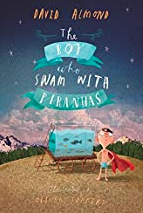 The Boy Who Swam with Piranhas by David AlmondThe Boy Who Swam with Piranhas by David AlmondThe Boy Who Swam with Piranhas by David AlmondThe Boy Who Swam with Piranhas by David Almond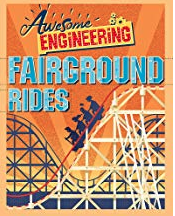 Awesome Engineering- Fairground Rides by Sally SprayAwesome Engineering- Fairground Rides by Sally SprayAwesome Engineering- Fairground Rides by Sally Spray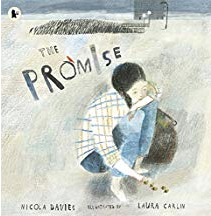 The Promise by Nicola DaviesThe Promise by Nicola Davies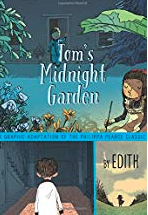 Tom’s Midnight Garden- graphic novel by Philippa PearceTom’s Midnight Garden- graphic novel by Philippa PearceTom’s Midnight Garden- graphic novel by Philippa PearceTom’s Midnight Garden- graphic novel by Philippa PearceTom’s Midnight Garden- graphic novel by Philippa PearcePhonicsPhonics1:1 and small group interventions for new arrivals1:1 and small group interventions for new arrivals1:1 and small group interventions for new arrivals1:1 and small group interventions for new arrivals1:1 and small group interventions for new arrivals1:1 and small group interventions for new arrivals1:1 and small group interventions for new arrivals1:1 and small group interventions for new arrivals1:1 and small group interventions for new arrivals1:1 and small group interventions for new arrivals1:1 and small group interventions for new arrivals1:1 and small group interventions for new arrivals1:1 and small group interventions for new arrivals1:1 and small group interventions for new arrivalsSpellingSpellingRWI Spelling Units 5 and 6Learning words use further prefixes and suffixes and understand the guidance for adding themspell some words with ‘silent’ letters [for example, knight, psalm, solemn]continue to distinguish between homophones and other words which are oftenconfuseduse knowledge of morphology and etymology in spelling use dictionaries to check the spelling and meaning of wordsuse the first three or four letters of a word to check spelling, meaning or both of these in a dictionaryuse a thesaurus. Spelling of some words needs to be learnt specifically:Words ending in –entWords ending in –ably and –iblyHomophones and other words that are often confusedCommon Exception Words RWI Spelling Units 5 and 6Learning words use further prefixes and suffixes and understand the guidance for adding themspell some words with ‘silent’ letters [for example, knight, psalm, solemn]continue to distinguish between homophones and other words which are oftenconfuseduse knowledge of morphology and etymology in spelling use dictionaries to check the spelling and meaning of wordsuse the first three or four letters of a word to check spelling, meaning or both of these in a dictionaryuse a thesaurus. Spelling of some words needs to be learnt specifically:Words ending in –entWords ending in –ably and –iblyHomophones and other words that are often confusedCommon Exception Words RWI Spelling Units 5 and 6Learning words use further prefixes and suffixes and understand the guidance for adding themspell some words with ‘silent’ letters [for example, knight, psalm, solemn]continue to distinguish between homophones and other words which are oftenconfuseduse knowledge of morphology and etymology in spelling use dictionaries to check the spelling and meaning of wordsuse the first three or four letters of a word to check spelling, meaning or both of these in a dictionaryuse a thesaurus. Spelling of some words needs to be learnt specifically:Words ending in –entWords ending in –ably and –iblyHomophones and other words that are often confusedCommon Exception Words RWI Spelling Units 5 and 6Learning words use further prefixes and suffixes and understand the guidance for adding themspell some words with ‘silent’ letters [for example, knight, psalm, solemn]continue to distinguish between homophones and other words which are oftenconfuseduse knowledge of morphology and etymology in spelling use dictionaries to check the spelling and meaning of wordsuse the first three or four letters of a word to check spelling, meaning or both of these in a dictionaryuse a thesaurus. Spelling of some words needs to be learnt specifically:Words ending in –entWords ending in –ably and –iblyHomophones and other words that are often confusedCommon Exception Words RWI Spelling Units 5 and 6Learning words use further prefixes and suffixes and understand the guidance for adding themspell some words with ‘silent’ letters [for example, knight, psalm, solemn]continue to distinguish between homophones and other words which are oftenconfuseduse knowledge of morphology and etymology in spelling use dictionaries to check the spelling and meaning of wordsuse the first three or four letters of a word to check spelling, meaning or both of these in a dictionaryuse a thesaurus. Spelling of some words needs to be learnt specifically:Words ending in –entWords ending in –ably and –iblyHomophones and other words that are often confusedCommon Exception Words RWI Spelling Units 5 and 6Learning words use further prefixes and suffixes and understand the guidance for adding themspell some words with ‘silent’ letters [for example, knight, psalm, solemn]continue to distinguish between homophones and other words which are oftenconfuseduse knowledge of morphology and etymology in spelling use dictionaries to check the spelling and meaning of wordsuse the first three or four letters of a word to check spelling, meaning or both of these in a dictionaryuse a thesaurus. Spelling of some words needs to be learnt specifically:Words ending in –entWords ending in –ably and –iblyHomophones and other words that are often confusedCommon Exception Words RWI Spelling Units 5 and 6Learning words use further prefixes and suffixes and understand the guidance for adding themspell some words with ‘silent’ letters [for example, knight, psalm, solemn]continue to distinguish between homophones and other words which are oftenconfuseduse knowledge of morphology and etymology in spelling use dictionaries to check the spelling and meaning of wordsuse the first three or four letters of a word to check spelling, meaning or both of these in a dictionaryuse a thesaurus. Spelling of some words needs to be learnt specifically:Words ending in –entWords ending in –ably and –iblyHomophones and other words that are often confusedCommon Exception Words RWI Spelling Units 7 and 8Learning words use further prefixes and suffixes and understand the guidance for adding themspell some words with ‘silent’ letters [for example, knight, psalm, solemn]continue to distinguish between homophones and other words which are oftenconfuseduse knowledge of morphology and etymology in spelling use dictionaries to check the spelling and meaning of wordsuse the first three or four letters of a word to check spelling, meaning or both of these in a dictionaryuse a thesaurus. Spelling of some words needs to be learnt specifically:Words ending in –enceWords with the /i:/ sound spelt ei after cHomophones and other words that are often confusedCommon Exception Words RWI Spelling Units 7 and 8Learning words use further prefixes and suffixes and understand the guidance for adding themspell some words with ‘silent’ letters [for example, knight, psalm, solemn]continue to distinguish between homophones and other words which are oftenconfuseduse knowledge of morphology and etymology in spelling use dictionaries to check the spelling and meaning of wordsuse the first three or four letters of a word to check spelling, meaning or both of these in a dictionaryuse a thesaurus. Spelling of some words needs to be learnt specifically:Words ending in –enceWords with the /i:/ sound spelt ei after cHomophones and other words that are often confusedCommon Exception Words RWI Spelling Units 7 and 8Learning words use further prefixes and suffixes and understand the guidance for adding themspell some words with ‘silent’ letters [for example, knight, psalm, solemn]continue to distinguish between homophones and other words which are oftenconfuseduse knowledge of morphology and etymology in spelling use dictionaries to check the spelling and meaning of wordsuse the first three or four letters of a word to check spelling, meaning or both of these in a dictionaryuse a thesaurus. Spelling of some words needs to be learnt specifically:Words ending in –enceWords with the /i:/ sound spelt ei after cHomophones and other words that are often confusedCommon Exception Words RWI Spelling Units 7 and 8Learning words use further prefixes and suffixes and understand the guidance for adding themspell some words with ‘silent’ letters [for example, knight, psalm, solemn]continue to distinguish between homophones and other words which are oftenconfuseduse knowledge of morphology and etymology in spelling use dictionaries to check the spelling and meaning of wordsuse the first three or four letters of a word to check spelling, meaning or both of these in a dictionaryuse a thesaurus. Spelling of some words needs to be learnt specifically:Words ending in –enceWords with the /i:/ sound spelt ei after cHomophones and other words that are often confusedCommon Exception Words RWI Spelling Units 7 and 8Learning words use further prefixes and suffixes and understand the guidance for adding themspell some words with ‘silent’ letters [for example, knight, psalm, solemn]continue to distinguish between homophones and other words which are oftenconfuseduse knowledge of morphology and etymology in spelling use dictionaries to check the spelling and meaning of wordsuse the first three or four letters of a word to check spelling, meaning or both of these in a dictionaryuse a thesaurus. Spelling of some words needs to be learnt specifically:Words ending in –enceWords with the /i:/ sound spelt ei after cHomophones and other words that are often confusedCommon Exception Words RWI Spelling Units 7 and 8Learning words use further prefixes and suffixes and understand the guidance for adding themspell some words with ‘silent’ letters [for example, knight, psalm, solemn]continue to distinguish between homophones and other words which are oftenconfuseduse knowledge of morphology and etymology in spelling use dictionaries to check the spelling and meaning of wordsuse the first three or four letters of a word to check spelling, meaning or both of these in a dictionaryuse a thesaurus. Spelling of some words needs to be learnt specifically:Words ending in –enceWords with the /i:/ sound spelt ei after cHomophones and other words that are often confusedCommon Exception Words RWI Spelling Units 7 and 8Learning words use further prefixes and suffixes and understand the guidance for adding themspell some words with ‘silent’ letters [for example, knight, psalm, solemn]continue to distinguish between homophones and other words which are oftenconfuseduse knowledge of morphology and etymology in spelling use dictionaries to check the spelling and meaning of wordsuse the first three or four letters of a word to check spelling, meaning or both of these in a dictionaryuse a thesaurus. Spelling of some words needs to be learnt specifically:Words ending in –enceWords with the /i:/ sound spelt ei after cHomophones and other words that are often confusedCommon Exception Words Word ReadingWord Readingapply their growing knowledge of root words, prefixes and suffixes (morphology and etymology), both to read aloud and to understand the meaning of new words that they meet.When teachers are reading with or to pupils, attention should be paid to new vocabulary – both a word’s meaning(s) and its correct pronunciation.apply their growing knowledge of root words, prefixes and suffixes (morphology and etymology), both to read aloud and to understand the meaning of new words that they meet.When teachers are reading with or to pupils, attention should be paid to new vocabulary – both a word’s meaning(s) and its correct pronunciation.apply their growing knowledge of root words, prefixes and suffixes (morphology and etymology), both to read aloud and to understand the meaning of new words that they meet.When teachers are reading with or to pupils, attention should be paid to new vocabulary – both a word’s meaning(s) and its correct pronunciation.apply their growing knowledge of root words, prefixes and suffixes (morphology and etymology), both to read aloud and to understand the meaning of new words that they meet.When teachers are reading with or to pupils, attention should be paid to new vocabulary – both a word’s meaning(s) and its correct pronunciation.apply their growing knowledge of root words, prefixes and suffixes (morphology and etymology), both to read aloud and to understand the meaning of new words that they meet.When teachers are reading with or to pupils, attention should be paid to new vocabulary – both a word’s meaning(s) and its correct pronunciation.apply their growing knowledge of root words, prefixes and suffixes (morphology and etymology), both to read aloud and to understand the meaning of new words that they meet.When teachers are reading with or to pupils, attention should be paid to new vocabulary – both a word’s meaning(s) and its correct pronunciation.apply their growing knowledge of root words, prefixes and suffixes (morphology and etymology), both to read aloud and to understand the meaning of new words that they meet.When teachers are reading with or to pupils, attention should be paid to new vocabulary – both a word’s meaning(s) and its correct pronunciation.apply their growing knowledge of root words, prefixes and suffixes (morphology and etymology), both to read aloud and to understand the meaning of new words that they meet.When teachers are reading with or to pupils, attention should be paid to new vocabulary – both a word’s meaning(s) and its correct pronunciation.apply their growing knowledge of root words, prefixes and suffixes (morphology and etymology), both to read aloud and to understand the meaning of new words that they meet.When teachers are reading with or to pupils, attention should be paid to new vocabulary – both a word’s meaning(s) and its correct pronunciation.apply their growing knowledge of root words, prefixes and suffixes (morphology and etymology), both to read aloud and to understand the meaning of new words that they meet.When teachers are reading with or to pupils, attention should be paid to new vocabulary – both a word’s meaning(s) and its correct pronunciation.apply their growing knowledge of root words, prefixes and suffixes (morphology and etymology), both to read aloud and to understand the meaning of new words that they meet.When teachers are reading with or to pupils, attention should be paid to new vocabulary – both a word’s meaning(s) and its correct pronunciation.apply their growing knowledge of root words, prefixes and suffixes (morphology and etymology), both to read aloud and to understand the meaning of new words that they meet.When teachers are reading with or to pupils, attention should be paid to new vocabulary – both a word’s meaning(s) and its correct pronunciation.apply their growing knowledge of root words, prefixes and suffixes (morphology and etymology), both to read aloud and to understand the meaning of new words that they meet.When teachers are reading with or to pupils, attention should be paid to new vocabulary – both a word’s meaning(s) and its correct pronunciation.apply their growing knowledge of root words, prefixes and suffixes (morphology and etymology), both to read aloud and to understand the meaning of new words that they meet.When teachers are reading with or to pupils, attention should be paid to new vocabulary – both a word’s meaning(s) and its correct pronunciation.ComprehensionComprehensionMaintain positive attitudes to reading and understanding of what they read by: continuing to read and discuss an increasingly wide range of fiction, poetry, plays, non-fiction and reference books or textbooks reading books that are structured in different ways and reading for a range of purposes identifying and discussing themes and conventions in and across a wide range of writing Understand what they read by:drawing inferences such as inferring characters’ feelings, thoughts and motives from their actions, and justifying inferences with evidence  predicting what might happen from details stated and implied  identifying how language, structure and presentation contribute to meaningretrieve, record and present information from non-fiction explain and discuss their understanding of what they have read, including through formal presentations and debates, maintaining a focus on the topic and using notes where necessary Maintain positive attitudes to reading and understanding of what they read by: continuing to read and discuss an increasingly wide range of fiction, poetry, plays, non-fiction and reference books or textbooks reading books that are structured in different ways and reading for a range of purposes identifying and discussing themes and conventions in and across a wide range of writing Understand what they read by:drawing inferences such as inferring characters’ feelings, thoughts and motives from their actions, and justifying inferences with evidence  predicting what might happen from details stated and implied  identifying how language, structure and presentation contribute to meaningretrieve, record and present information from non-fiction explain and discuss their understanding of what they have read, including through formal presentations and debates, maintaining a focus on the topic and using notes where necessary Maintain positive attitudes to reading and understanding of what they read by: continuing to read and discuss an increasingly wide range of fiction, poetry, plays, non-fiction and reference books or textbooks reading books that are structured in different ways and reading for a range of purposes identifying and discussing themes and conventions in and across a wide range of writing Understand what they read by:drawing inferences such as inferring characters’ feelings, thoughts and motives from their actions, and justifying inferences with evidence  predicting what might happen from details stated and implied  identifying how language, structure and presentation contribute to meaningretrieve, record and present information from non-fiction explain and discuss their understanding of what they have read, including through formal presentations and debates, maintaining a focus on the topic and using notes where necessary Maintain positive attitudes to reading and understanding of what they read by: continuing to read and discuss an increasingly wide range of fiction, poetry, plays, non-fiction and reference books or textbooks reading books that are structured in different ways and reading for a range of purposes identifying and discussing themes and conventions in and across a wide range of writing Understand what they read by:drawing inferences such as inferring characters’ feelings, thoughts and motives from their actions, and justifying inferences with evidence  predicting what might happen from details stated and implied  identifying how language, structure and presentation contribute to meaningretrieve, record and present information from non-fiction explain and discuss their understanding of what they have read, including through formal presentations and debates, maintaining a focus on the topic and using notes where necessary Maintain positive attitudes to reading and understanding of what they read by: continuing to read and discuss an increasingly wide range of fiction, poetry, plays, non-fiction and reference books or textbooks reading books that are structured in different ways and reading for a range of purposes identifying and discussing themes and conventions in and across a wide range of writing Understand what they read by:drawing inferences such as inferring characters’ feelings, thoughts and motives from their actions, and justifying inferences with evidence  predicting what might happen from details stated and implied  identifying how language, structure and presentation contribute to meaningretrieve, record and present information from non-fiction explain and discuss their understanding of what they have read, including through formal presentations and debates, maintaining a focus on the topic and using notes where necessary Maintain positive attitudes to reading and understanding of what they read by: continuing to read and discuss an increasingly wide range of fiction, poetry, plays, non-fiction and reference books or textbooks reading books that are structured in different ways and reading for a range of purposes identifying and discussing themes and conventions in and across a wide range of writing Understand what they read by:drawing inferences such as inferring characters’ feelings, thoughts and motives from their actions, and justifying inferences with evidence  predicting what might happen from details stated and implied  identifying how language, structure and presentation contribute to meaningretrieve, record and present information from non-fiction explain and discuss their understanding of what they have read, including through formal presentations and debates, maintaining a focus on the topic and using notes where necessary Maintain positive attitudes to reading and understanding of what they read by: continuing to read and discuss an increasingly wide range of fiction, poetry, plays, non-fiction and reference books or textbooks reading books that are structured in different ways and reading for a range of purposes identifying and discussing themes and conventions in and across a wide range of writing Understand what they read by:drawing inferences such as inferring characters’ feelings, thoughts and motives from their actions, and justifying inferences with evidence  predicting what might happen from details stated and implied  identifying how language, structure and presentation contribute to meaningretrieve, record and present information from non-fiction explain and discuss their understanding of what they have read, including through formal presentations and debates, maintaining a focus on the topic and using notes where necessary Maintain positive attitudes to reading and understanding of what they read by: continuing to read and discuss an increasingly wide range of fiction, poetry, plays, non-fiction and reference books or textbooks reading books that are structured in different ways and reading for a range of purposes identifying and discussing themes and conventions in and across a wide range of writing making comparisons within and across books Understand what they read by:checking that the book makes sense to them, discussing their understanding and exploring the meaning of words in context asking questions to improve their understanding drawing inferences such as inferring characters’ feelings, thoughts and motives from their actions, and justifying inferences with evidence  participate in discussions about books that are read to them and those they can read for themselves, building on their own and others’ ideas and challenging views courteously provide reasoned justifications for their views.Maintain positive attitudes to reading and understanding of what they read by: continuing to read and discuss an increasingly wide range of fiction, poetry, plays, non-fiction and reference books or textbooks reading books that are structured in different ways and reading for a range of purposes identifying and discussing themes and conventions in and across a wide range of writing making comparisons within and across books Understand what they read by:checking that the book makes sense to them, discussing their understanding and exploring the meaning of words in context asking questions to improve their understanding drawing inferences such as inferring characters’ feelings, thoughts and motives from their actions, and justifying inferences with evidence  participate in discussions about books that are read to them and those they can read for themselves, building on their own and others’ ideas and challenging views courteously provide reasoned justifications for their views.Maintain positive attitudes to reading and understanding of what they read by: continuing to read and discuss an increasingly wide range of fiction, poetry, plays, non-fiction and reference books or textbooks reading books that are structured in different ways and reading for a range of purposes identifying and discussing themes and conventions in and across a wide range of writing making comparisons within and across books Understand what they read by:checking that the book makes sense to them, discussing their understanding and exploring the meaning of words in context asking questions to improve their understanding drawing inferences such as inferring characters’ feelings, thoughts and motives from their actions, and justifying inferences with evidence  participate in discussions about books that are read to them and those they can read for themselves, building on their own and others’ ideas and challenging views courteously provide reasoned justifications for their views.Maintain positive attitudes to reading and understanding of what they read by: continuing to read and discuss an increasingly wide range of fiction, poetry, plays, non-fiction and reference books or textbooks reading books that are structured in different ways and reading for a range of purposes identifying and discussing themes and conventions in and across a wide range of writing making comparisons within and across books Understand what they read by:checking that the book makes sense to them, discussing their understanding and exploring the meaning of words in context asking questions to improve their understanding drawing inferences such as inferring characters’ feelings, thoughts and motives from their actions, and justifying inferences with evidence  participate in discussions about books that are read to them and those they can read for themselves, building on their own and others’ ideas and challenging views courteously provide reasoned justifications for their views.Maintain positive attitudes to reading and understanding of what they read by: continuing to read and discuss an increasingly wide range of fiction, poetry, plays, non-fiction and reference books or textbooks reading books that are structured in different ways and reading for a range of purposes identifying and discussing themes and conventions in and across a wide range of writing making comparisons within and across books Understand what they read by:checking that the book makes sense to them, discussing their understanding and exploring the meaning of words in context asking questions to improve their understanding drawing inferences such as inferring characters’ feelings, thoughts and motives from their actions, and justifying inferences with evidence  participate in discussions about books that are read to them and those they can read for themselves, building on their own and others’ ideas and challenging views courteously provide reasoned justifications for their views.Maintain positive attitudes to reading and understanding of what they read by: continuing to read and discuss an increasingly wide range of fiction, poetry, plays, non-fiction and reference books or textbooks reading books that are structured in different ways and reading for a range of purposes identifying and discussing themes and conventions in and across a wide range of writing making comparisons within and across books Understand what they read by:checking that the book makes sense to them, discussing their understanding and exploring the meaning of words in context asking questions to improve their understanding drawing inferences such as inferring characters’ feelings, thoughts and motives from their actions, and justifying inferences with evidence  participate in discussions about books that are read to them and those they can read for themselves, building on their own and others’ ideas and challenging views courteously provide reasoned justifications for their views.Maintain positive attitudes to reading and understanding of what they read by: continuing to read and discuss an increasingly wide range of fiction, poetry, plays, non-fiction and reference books or textbooks reading books that are structured in different ways and reading for a range of purposes identifying and discussing themes and conventions in and across a wide range of writing making comparisons within and across books Understand what they read by:checking that the book makes sense to them, discussing their understanding and exploring the meaning of words in context asking questions to improve their understanding drawing inferences such as inferring characters’ feelings, thoughts and motives from their actions, and justifying inferences with evidence  participate in discussions about books that are read to them and those they can read for themselves, building on their own and others’ ideas and challenging views courteously provide reasoned justifications for their views.Spoken LanguageSpoken Languagearticulate and justify answers, arguments and opinions give well-structured descriptions, explanations and narratives for different purposes, including for expressing feelings maintain attention and participate actively in collaborative conversations, staying on topic and initiating and responding to comments articulate and justify answers, arguments and opinions give well-structured descriptions, explanations and narratives for different purposes, including for expressing feelings maintain attention and participate actively in collaborative conversations, staying on topic and initiating and responding to comments articulate and justify answers, arguments and opinions give well-structured descriptions, explanations and narratives for different purposes, including for expressing feelings maintain attention and participate actively in collaborative conversations, staying on topic and initiating and responding to comments articulate and justify answers, arguments and opinions give well-structured descriptions, explanations and narratives for different purposes, including for expressing feelings maintain attention and participate actively in collaborative conversations, staying on topic and initiating and responding to comments articulate and justify answers, arguments and opinions give well-structured descriptions, explanations and narratives for different purposes, including for expressing feelings maintain attention and participate actively in collaborative conversations, staying on topic and initiating and responding to comments articulate and justify answers, arguments and opinions give well-structured descriptions, explanations and narratives for different purposes, including for expressing feelings maintain attention and participate actively in collaborative conversations, staying on topic and initiating and responding to comments articulate and justify answers, arguments and opinions give well-structured descriptions, explanations and narratives for different purposes, including for expressing feelings maintain attention and participate actively in collaborative conversations, staying on topic and initiating and responding to comments articulate and justify answers, arguments and opinions give well-structured descriptions, explanations and narratives for different purposes, including for expressing feelings maintain attention and participate actively in collaborative conversations, staying on topic and initiating and responding to comments articulate and justify answers, arguments and opinions give well-structured descriptions, explanations and narratives for different purposes, including for expressing feelings maintain attention and participate actively in collaborative conversations, staying on topic and initiating and responding to comments articulate and justify answers, arguments and opinions give well-structured descriptions, explanations and narratives for different purposes, including for expressing feelings maintain attention and participate actively in collaborative conversations, staying on topic and initiating and responding to comments articulate and justify answers, arguments and opinions give well-structured descriptions, explanations and narratives for different purposes, including for expressing feelings maintain attention and participate actively in collaborative conversations, staying on topic and initiating and responding to comments articulate and justify answers, arguments and opinions give well-structured descriptions, explanations and narratives for different purposes, including for expressing feelings maintain attention and participate actively in collaborative conversations, staying on topic and initiating and responding to comments articulate and justify answers, arguments and opinions give well-structured descriptions, explanations and narratives for different purposes, including for expressing feelings maintain attention and participate actively in collaborative conversations, staying on topic and initiating and responding to comments articulate and justify answers, arguments and opinions give well-structured descriptions, explanations and narratives for different purposes, including for expressing feelings maintain attention and participate actively in collaborative conversations, staying on topic and initiating and responding to comments WritingCompositionPlan their writing by: selecting the appropriate form and using other similar writing as models for their own noting and developing initial ideas, drawing on reading and research where necessary Draft and write by: selecting appropriate grammar and vocabulary, understanding how such choices can change and enhance meaning using further organisational and presentational devices to structure text and to guide the reader [for example, headings, bullet points, underlining] Evaluate and edit by:proposing changes to vocabulary, grammar and punctuation to enhance effects and clarify meaning ensuring the consistent and correct use of tense throughout a piece of writing ensuring correct subject and verb agreement when using singular and plural,distinguishing between the language of speech and writing and choosing the appropriate register Plan their writing by: selecting the appropriate form and using other similar writing as models for their own noting and developing initial ideas, drawing on reading and research where necessary Draft and write by: selecting appropriate grammar and vocabulary, understanding how such choices can change and enhance meaning using further organisational and presentational devices to structure text and to guide the reader [for example, headings, bullet points, underlining] Evaluate and edit by:proposing changes to vocabulary, grammar and punctuation to enhance effects and clarify meaning ensuring the consistent and correct use of tense throughout a piece of writing ensuring correct subject and verb agreement when using singular and plural,distinguishing between the language of speech and writing and choosing the appropriate register Plan their writing by: selecting the appropriate form and using other similar writing as models for their own noting and developing initial ideas, drawing on reading and research where necessary Draft and write by: selecting appropriate grammar and vocabulary, understanding how such choices can change and enhance meaning using further organisational and presentational devices to structure text and to guide the reader [for example, headings, bullet points, underlining] Evaluate and edit by:proposing changes to vocabulary, grammar and punctuation to enhance effects and clarify meaning ensuring the consistent and correct use of tense throughout a piece of writing ensuring correct subject and verb agreement when using singular and plural,distinguishing between the language of speech and writing and choosing the appropriate register Plan their writing by: selecting the appropriate form and using other similar writing as models for their own noting and developing initial ideas, drawing on reading and research where necessary Draft and write by: selecting appropriate grammar and vocabulary, understanding how such choices can change and enhance meaning using further organisational and presentational devices to structure text and to guide the reader [for example, headings, bullet points, underlining] Evaluate and edit by:proposing changes to vocabulary, grammar and punctuation to enhance effects and clarify meaning ensuring the consistent and correct use of tense throughout a piece of writing ensuring correct subject and verb agreement when using singular and plural,distinguishing between the language of speech and writing and choosing the appropriate register Plan their writing by: selecting the appropriate form and using other similar writing as models for their own noting and developing initial ideas, drawing on reading and research where necessary Draft and write by: selecting appropriate grammar and vocabulary, understanding how such choices can change and enhance meaning using further organisational and presentational devices to structure text and to guide the reader [for example, headings, bullet points, underlining] Evaluate and edit by:proposing changes to vocabulary, grammar and punctuation to enhance effects and clarify meaning ensuring the consistent and correct use of tense throughout a piece of writing ensuring correct subject and verb agreement when using singular and plural,distinguishing between the language of speech and writing and choosing the appropriate register Plan their writing by: selecting the appropriate form and using other similar writing as models for their own noting and developing initial ideas, drawing on reading and research where necessary Draft and write by: selecting appropriate grammar and vocabulary, understanding how such choices can change and enhance meaning using further organisational and presentational devices to structure text and to guide the reader [for example, headings, bullet points, underlining] Evaluate and edit by:proposing changes to vocabulary, grammar and punctuation to enhance effects and clarify meaning ensuring the consistent and correct use of tense throughout a piece of writing ensuring correct subject and verb agreement when using singular and plural,distinguishing between the language of speech and writing and choosing the appropriate register Plan their writing by: selecting the appropriate form and using other similar writing as models for their own noting and developing initial ideas, drawing on reading and research where necessary Draft and write by: selecting appropriate grammar and vocabulary, understanding how such choices can change and enhance meaning using further organisational and presentational devices to structure text and to guide the reader [for example, headings, bullet points, underlining] Evaluate and edit by:proposing changes to vocabulary, grammar and punctuation to enhance effects and clarify meaning ensuring the consistent and correct use of tense throughout a piece of writing ensuring correct subject and verb agreement when using singular and plural,distinguishing between the language of speech and writing and choosing the appropriate register Plan their writing by: in writing narratives, considering how authors have developed characters and settings in what pupils have read, listened to or seen performedDraft and write by: selecting appropriate grammar and vocabulary, understanding how such choices can change and enhance meaning in narratives, describing settings, characters and atmosphere and integrating dialogue to convey character and advance the action  précising longer passages Evaluate and edit by:proposing changes to vocabulary, grammar and punctuation to enhance effects and clarify meaning ensuring the consistent and correct use of tense throughout a piece of writing ensuring correct subject and verb agreement when using singular and pluraldistinguishing between the language of speech and writing and choosing the appropriate register Plan their writing by: in writing narratives, considering how authors have developed characters and settings in what pupils have read, listened to or seen performedDraft and write by: selecting appropriate grammar and vocabulary, understanding how such choices can change and enhance meaning in narratives, describing settings, characters and atmosphere and integrating dialogue to convey character and advance the action  précising longer passages Evaluate and edit by:proposing changes to vocabulary, grammar and punctuation to enhance effects and clarify meaning ensuring the consistent and correct use of tense throughout a piece of writing ensuring correct subject and verb agreement when using singular and pluraldistinguishing between the language of speech and writing and choosing the appropriate register Plan their writing by: in writing narratives, considering how authors have developed characters and settings in what pupils have read, listened to or seen performedDraft and write by: selecting appropriate grammar and vocabulary, understanding how such choices can change and enhance meaning in narratives, describing settings, characters and atmosphere and integrating dialogue to convey character and advance the action  précising longer passages Evaluate and edit by:proposing changes to vocabulary, grammar and punctuation to enhance effects and clarify meaning ensuring the consistent and correct use of tense throughout a piece of writing ensuring correct subject and verb agreement when using singular and pluraldistinguishing between the language of speech and writing and choosing the appropriate register Plan their writing by: in writing narratives, considering how authors have developed characters and settings in what pupils have read, listened to or seen performedDraft and write by: selecting appropriate grammar and vocabulary, understanding how such choices can change and enhance meaning in narratives, describing settings, characters and atmosphere and integrating dialogue to convey character and advance the action  précising longer passages Evaluate and edit by:proposing changes to vocabulary, grammar and punctuation to enhance effects and clarify meaning ensuring the consistent and correct use of tense throughout a piece of writing ensuring correct subject and verb agreement when using singular and pluraldistinguishing between the language of speech and writing and choosing the appropriate register Plan their writing by: in writing narratives, considering how authors have developed characters and settings in what pupils have read, listened to or seen performedDraft and write by: selecting appropriate grammar and vocabulary, understanding how such choices can change and enhance meaning in narratives, describing settings, characters and atmosphere and integrating dialogue to convey character and advance the action  précising longer passages Evaluate and edit by:proposing changes to vocabulary, grammar and punctuation to enhance effects and clarify meaning ensuring the consistent and correct use of tense throughout a piece of writing ensuring correct subject and verb agreement when using singular and pluraldistinguishing between the language of speech and writing and choosing the appropriate register Plan their writing by: in writing narratives, considering how authors have developed characters and settings in what pupils have read, listened to or seen performedDraft and write by: selecting appropriate grammar and vocabulary, understanding how such choices can change and enhance meaning in narratives, describing settings, characters and atmosphere and integrating dialogue to convey character and advance the action  précising longer passages Evaluate and edit by:proposing changes to vocabulary, grammar and punctuation to enhance effects and clarify meaning ensuring the consistent and correct use of tense throughout a piece of writing ensuring correct subject and verb agreement when using singular and pluraldistinguishing between the language of speech and writing and choosing the appropriate register Plan their writing by: in writing narratives, considering how authors have developed characters and settings in what pupils have read, listened to or seen performedDraft and write by: selecting appropriate grammar and vocabulary, understanding how such choices can change and enhance meaning in narratives, describing settings, characters and atmosphere and integrating dialogue to convey character and advance the action  précising longer passages Evaluate and edit by:proposing changes to vocabulary, grammar and punctuation to enhance effects and clarify meaning ensuring the consistent and correct use of tense throughout a piece of writing ensuring correct subject and verb agreement when using singular and pluraldistinguishing between the language of speech and writing and choosing the appropriate register WritingGrammar/ PunctuationDevelop their understanding of the concepts:using relative clauses beginning with who, which, where, when, whose, that or with an implied (i.e. omitted) relative pronoun learning the grammar for years 5Learning the grammar for year 5: Converting nouns or adjectives into verbs using suffixes [for example, –ate; –ise; –ify]Verb prefixes [for example, dis–, de–, mis–, over– and re–] Linking ideas across paragraphs using adverbials of time [for example, later], place [for example, nearby] and number [for example, secondly] or tense choices [for example, he had seen her before]Use and understand the grammatical terminology in discussing their writing:modal verb, relative pronoun relative clause parenthesis, bracket, dash cohesion, ambiguityDevelop their understanding of the concepts:using relative clauses beginning with who, which, where, when, whose, that or with an implied (i.e. omitted) relative pronoun learning the grammar for years 5Learning the grammar for year 5: Converting nouns or adjectives into verbs using suffixes [for example, –ate; –ise; –ify]Verb prefixes [for example, dis–, de–, mis–, over– and re–] Linking ideas across paragraphs using adverbials of time [for example, later], place [for example, nearby] and number [for example, secondly] or tense choices [for example, he had seen her before]Use and understand the grammatical terminology in discussing their writing:modal verb, relative pronoun relative clause parenthesis, bracket, dash cohesion, ambiguityDevelop their understanding of the concepts:using relative clauses beginning with who, which, where, when, whose, that or with an implied (i.e. omitted) relative pronoun learning the grammar for years 5Learning the grammar for year 5: Converting nouns or adjectives into verbs using suffixes [for example, –ate; –ise; –ify]Verb prefixes [for example, dis–, de–, mis–, over– and re–] Linking ideas across paragraphs using adverbials of time [for example, later], place [for example, nearby] and number [for example, secondly] or tense choices [for example, he had seen her before]Use and understand the grammatical terminology in discussing their writing:modal verb, relative pronoun relative clause parenthesis, bracket, dash cohesion, ambiguityDevelop their understanding of the concepts:using relative clauses beginning with who, which, where, when, whose, that or with an implied (i.e. omitted) relative pronoun learning the grammar for years 5Learning the grammar for year 5: Converting nouns or adjectives into verbs using suffixes [for example, –ate; –ise; –ify]Verb prefixes [for example, dis–, de–, mis–, over– and re–] Linking ideas across paragraphs using adverbials of time [for example, later], place [for example, nearby] and number [for example, secondly] or tense choices [for example, he had seen her before]Use and understand the grammatical terminology in discussing their writing:modal verb, relative pronoun relative clause parenthesis, bracket, dash cohesion, ambiguityDevelop their understanding of the concepts:using relative clauses beginning with who, which, where, when, whose, that or with an implied (i.e. omitted) relative pronoun learning the grammar for years 5Learning the grammar for year 5: Converting nouns or adjectives into verbs using suffixes [for example, –ate; –ise; –ify]Verb prefixes [for example, dis–, de–, mis–, over– and re–] Linking ideas across paragraphs using adverbials of time [for example, later], place [for example, nearby] and number [for example, secondly] or tense choices [for example, he had seen her before]Use and understand the grammatical terminology in discussing their writing:modal verb, relative pronoun relative clause parenthesis, bracket, dash cohesion, ambiguityDevelop their understanding of the concepts:using relative clauses beginning with who, which, where, when, whose, that or with an implied (i.e. omitted) relative pronoun learning the grammar for years 5Learning the grammar for year 5: Converting nouns or adjectives into verbs using suffixes [for example, –ate; –ise; –ify]Verb prefixes [for example, dis–, de–, mis–, over– and re–] Linking ideas across paragraphs using adverbials of time [for example, later], place [for example, nearby] and number [for example, secondly] or tense choices [for example, he had seen her before]Use and understand the grammatical terminology in discussing their writing:modal verb, relative pronoun relative clause parenthesis, bracket, dash cohesion, ambiguityDevelop their understanding of the concepts:using relative clauses beginning with who, which, where, when, whose, that or with an implied (i.e. omitted) relative pronoun learning the grammar for years 5Learning the grammar for year 5: Converting nouns or adjectives into verbs using suffixes [for example, –ate; –ise; –ify]Verb prefixes [for example, dis–, de–, mis–, over– and re–] Linking ideas across paragraphs using adverbials of time [for example, later], place [for example, nearby] and number [for example, secondly] or tense choices [for example, he had seen her before]Use and understand the grammatical terminology in discussing their writing:modal verb, relative pronoun relative clause parenthesis, bracket, dash cohesion, ambiguityDevelop their understanding of the concepts:using relative clauses beginning with who, which, where, when, whose, that or with an implied (i.e. omitted) relative pronoun learning the grammar for years 5Learning the grammar for year 5: Converting nouns or adjectives into verbs using suffixes [for example, –ate; –ise; –ify]Verb prefixes [for example, dis–, de–, mis–, over– and re–] Linking ideas across paragraphs using adverbials of time [for example, later], place [for example, nearby] and number [for example, secondly] or tense choices [for example, he had seen her before]Use and understand the grammatical terminology in discussing their writing:modal verb, relative pronoun relative clause parenthesis, bracket, dash cohesion, ambiguityDevelop their understanding of the concepts:using relative clauses beginning with who, which, where, when, whose, that or with an implied (i.e. omitted) relative pronoun learning the grammar for years 5Learning the grammar for year 5: Converting nouns or adjectives into verbs using suffixes [for example, –ate; –ise; –ify]Verb prefixes [for example, dis–, de–, mis–, over– and re–] Linking ideas across paragraphs using adverbials of time [for example, later], place [for example, nearby] and number [for example, secondly] or tense choices [for example, he had seen her before]Use and understand the grammatical terminology in discussing their writing:modal verb, relative pronoun relative clause parenthesis, bracket, dash cohesion, ambiguityDevelop their understanding of the concepts:using relative clauses beginning with who, which, where, when, whose, that or with an implied (i.e. omitted) relative pronoun learning the grammar for years 5Learning the grammar for year 5: Converting nouns or adjectives into verbs using suffixes [for example, –ate; –ise; –ify]Verb prefixes [for example, dis–, de–, mis–, over– and re–] Linking ideas across paragraphs using adverbials of time [for example, later], place [for example, nearby] and number [for example, secondly] or tense choices [for example, he had seen her before]Use and understand the grammatical terminology in discussing their writing:modal verb, relative pronoun relative clause parenthesis, bracket, dash cohesion, ambiguityDevelop their understanding of the concepts:using relative clauses beginning with who, which, where, when, whose, that or with an implied (i.e. omitted) relative pronoun learning the grammar for years 5Learning the grammar for year 5: Converting nouns or adjectives into verbs using suffixes [for example, –ate; –ise; –ify]Verb prefixes [for example, dis–, de–, mis–, over– and re–] Linking ideas across paragraphs using adverbials of time [for example, later], place [for example, nearby] and number [for example, secondly] or tense choices [for example, he had seen her before]Use and understand the grammatical terminology in discussing their writing:modal verb, relative pronoun relative clause parenthesis, bracket, dash cohesion, ambiguityDevelop their understanding of the concepts:using relative clauses beginning with who, which, where, when, whose, that or with an implied (i.e. omitted) relative pronoun learning the grammar for years 5Learning the grammar for year 5: Converting nouns or adjectives into verbs using suffixes [for example, –ate; –ise; –ify]Verb prefixes [for example, dis–, de–, mis–, over– and re–] Linking ideas across paragraphs using adverbials of time [for example, later], place [for example, nearby] and number [for example, secondly] or tense choices [for example, he had seen her before]Use and understand the grammatical terminology in discussing their writing:modal verb, relative pronoun relative clause parenthesis, bracket, dash cohesion, ambiguityDevelop their understanding of the concepts:using relative clauses beginning with who, which, where, when, whose, that or with an implied (i.e. omitted) relative pronoun learning the grammar for years 5Learning the grammar for year 5: Converting nouns or adjectives into verbs using suffixes [for example, –ate; –ise; –ify]Verb prefixes [for example, dis–, de–, mis–, over– and re–] Linking ideas across paragraphs using adverbials of time [for example, later], place [for example, nearby] and number [for example, secondly] or tense choices [for example, he had seen her before]Use and understand the grammatical terminology in discussing their writing:modal verb, relative pronoun relative clause parenthesis, bracket, dash cohesion, ambiguityDevelop their understanding of the concepts:using relative clauses beginning with who, which, where, when, whose, that or with an implied (i.e. omitted) relative pronoun learning the grammar for years 5Learning the grammar for year 5: Converting nouns or adjectives into verbs using suffixes [for example, –ate; –ise; –ify]Verb prefixes [for example, dis–, de–, mis–, over– and re–] Linking ideas across paragraphs using adverbials of time [for example, later], place [for example, nearby] and number [for example, secondly] or tense choices [for example, he had seen her before]Use and understand the grammatical terminology in discussing their writing:modal verb, relative pronoun relative clause parenthesis, bracket, dash cohesion, ambiguityHandwritingHandwritingLinked to spellings, writingWrite legibly, fluently and with increasing speed by:choosing which shape of a letter to use when given choices and deciding whether or not to join specific letterschoosing the writing implement that is best suited for a task. Linked to spellings, writingWrite legibly, fluently and with increasing speed by:choosing which shape of a letter to use when given choices and deciding whether or not to join specific letterschoosing the writing implement that is best suited for a task. Linked to spellings, writingWrite legibly, fluently and with increasing speed by:choosing which shape of a letter to use when given choices and deciding whether or not to join specific letterschoosing the writing implement that is best suited for a task. Linked to spellings, writingWrite legibly, fluently and with increasing speed by:choosing which shape of a letter to use when given choices and deciding whether or not to join specific letterschoosing the writing implement that is best suited for a task. Linked to spellings, writingWrite legibly, fluently and with increasing speed by:choosing which shape of a letter to use when given choices and deciding whether or not to join specific letterschoosing the writing implement that is best suited for a task. Linked to spellings, writingWrite legibly, fluently and with increasing speed by:choosing which shape of a letter to use when given choices and deciding whether or not to join specific letterschoosing the writing implement that is best suited for a task. Linked to spellings, writingWrite legibly, fluently and with increasing speed by:choosing which shape of a letter to use when given choices and deciding whether or not to join specific letterschoosing the writing implement that is best suited for a task. Linked to spellings, writingWrite legibly, fluently and with increasing speed by:choosing which shape of a letter to use when given choices and deciding whether or not to join specific letterschoosing the writing implement that is best suited for a task. Linked to spellings, writingWrite legibly, fluently and with increasing speed by:choosing which shape of a letter to use when given choices and deciding whether or not to join specific letterschoosing the writing implement that is best suited for a task. Linked to spellings, writingWrite legibly, fluently and with increasing speed by:choosing which shape of a letter to use when given choices and deciding whether or not to join specific letterschoosing the writing implement that is best suited for a task. Linked to spellings, writingWrite legibly, fluently and with increasing speed by:choosing which shape of a letter to use when given choices and deciding whether or not to join specific letterschoosing the writing implement that is best suited for a task. Linked to spellings, writingWrite legibly, fluently and with increasing speed by:choosing which shape of a letter to use when given choices and deciding whether or not to join specific letterschoosing the writing implement that is best suited for a task. Linked to spellings, writingWrite legibly, fluently and with increasing speed by:choosing which shape of a letter to use when given choices and deciding whether or not to join specific letterschoosing the writing implement that is best suited for a task. Linked to spellings, writingWrite legibly, fluently and with increasing speed by:choosing which shape of a letter to use when given choices and deciding whether or not to join specific letterschoosing the writing implement that is best suited for a task. Summer termSummer termSummer 1Theme: Beast CreatorSummer 1Theme: Beast CreatorSummer 1Theme: Beast CreatorSummer 1Theme: Beast CreatorSummer 1Theme: Beast CreatorSummer 2Theme: Alchemy IslandSummer 2Theme: Alchemy IslandSummer 2Theme: Alchemy IslandSummer 2Theme: Alchemy IslandSummer 2Theme: Alchemy IslandSummer 2Theme: Alchemy IslandSummer 2Theme: Alchemy IslandSummer termSummer termWeek 28Week 29Week 30Week 31Week 32Week 33Week 34Week 35Week 36Week 37Week 38Week 39Text / FocusText / Focus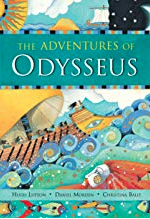 The Adventures of Odysseus by Hugh LuptonThe Adventures of Odysseus by Hugh LuptonThe Adventures of Odysseus by Hugh LuptonThe Adventures of Odysseus by Hugh LuptonFalling Out of the Sky by Rachel Piercey 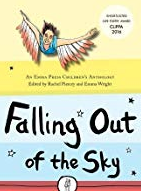 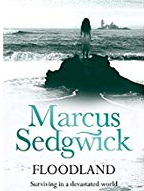 Floodlands by Marcus SedgwickFloodlands by Marcus SedgwickFloodlands by Marcus SedgwickFloodlands by Marcus SedgwickFloodlands by Marcus Sedgwick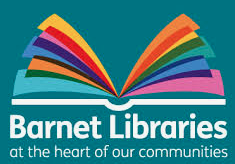 Non-Fiction Focus- Barnet Library Loans ServiceNon-Fiction Focus- Barnet Library Loans ServicePhonicsPhonics1:1 and small group interventions for new arrivals1:1 and small group interventions for new arrivals1:1 and small group interventions for new arrivals1:1 and small group interventions for new arrivals1:1 and small group interventions for new arrivals1:1 and small group interventions for new arrivals1:1 and small group interventions for new arrivals1:1 and small group interventions for new arrivals1:1 and small group interventions for new arrivals1:1 and small group interventions for new arrivals1:1 and small group interventions for new arrivals1:1 and small group interventions for new arrivalsSpellingSpellingRWI Spelling Units 9 and 10Learning words use further prefixes and suffixes and understand the guidance for adding themspell some words with ‘silent’ letters [for example, knight, psalm, solemn]continue to distinguish between homophones and other words which are oftenconfuseduse knowledge of morphology and etymology in spelling use dictionaries to check the spelling and meaning of wordsuse the first three or four letters of a word to check spelling, meaning or both of these in a dictionaryuse a thesaurus. Spelling of some words needs to be learnt specifically:Endings which sound like /ʃəs/ spelt –ciousWords ending in –ant, –ance/–ancy, Homophones and other words that are often confusedCommon Exception Words RWI Spelling Units 9 and 10Learning words use further prefixes and suffixes and understand the guidance for adding themspell some words with ‘silent’ letters [for example, knight, psalm, solemn]continue to distinguish between homophones and other words which are oftenconfuseduse knowledge of morphology and etymology in spelling use dictionaries to check the spelling and meaning of wordsuse the first three or four letters of a word to check spelling, meaning or both of these in a dictionaryuse a thesaurus. Spelling of some words needs to be learnt specifically:Endings which sound like /ʃəs/ spelt –ciousWords ending in –ant, –ance/–ancy, Homophones and other words that are often confusedCommon Exception Words RWI Spelling Units 9 and 10Learning words use further prefixes and suffixes and understand the guidance for adding themspell some words with ‘silent’ letters [for example, knight, psalm, solemn]continue to distinguish between homophones and other words which are oftenconfuseduse knowledge of morphology and etymology in spelling use dictionaries to check the spelling and meaning of wordsuse the first three or four letters of a word to check spelling, meaning or both of these in a dictionaryuse a thesaurus. Spelling of some words needs to be learnt specifically:Endings which sound like /ʃəs/ spelt –ciousWords ending in –ant, –ance/–ancy, Homophones and other words that are often confusedCommon Exception Words RWI Spelling Units 9 and 10Learning words use further prefixes and suffixes and understand the guidance for adding themspell some words with ‘silent’ letters [for example, knight, psalm, solemn]continue to distinguish between homophones and other words which are oftenconfuseduse knowledge of morphology and etymology in spelling use dictionaries to check the spelling and meaning of wordsuse the first three or four letters of a word to check spelling, meaning or both of these in a dictionaryuse a thesaurus. Spelling of some words needs to be learnt specifically:Endings which sound like /ʃəs/ spelt –ciousWords ending in –ant, –ance/–ancy, Homophones and other words that are often confusedCommon Exception Words RWI Spelling Units 9 and 10Learning words use further prefixes and suffixes and understand the guidance for adding themspell some words with ‘silent’ letters [for example, knight, psalm, solemn]continue to distinguish between homophones and other words which are oftenconfuseduse knowledge of morphology and etymology in spelling use dictionaries to check the spelling and meaning of wordsuse the first three or four letters of a word to check spelling, meaning or both of these in a dictionaryuse a thesaurus. Spelling of some words needs to be learnt specifically:Endings which sound like /ʃəs/ spelt –ciousWords ending in –ant, –ance/–ancy, Homophones and other words that are often confusedCommon Exception Words RWI Spelling Units 11 and 12Learning words use further prefixes and suffixes and understand the guidance for adding themspell some words with ‘silent’ letters [for example, knight, psalm, solemn]continue to distinguish between homophones and other words which are oftenconfuseduse knowledge of morphology and etymology in spellinguse dictionaries to check the spelling and meaning of wordsuse the first three or four letters of a word to check spelling, meaning or both of these in a dictionaryuse a thesaurus. Spelling of some words needs to be learnt specifically:Endings which sound like /ʃəs/ spelt  –tiousEndings which sound like /ʃəl/  -cial, -tialHomophones and other words that are often confusedCommon Exception Words RWI Spelling Units 11 and 12Learning words use further prefixes and suffixes and understand the guidance for adding themspell some words with ‘silent’ letters [for example, knight, psalm, solemn]continue to distinguish between homophones and other words which are oftenconfuseduse knowledge of morphology and etymology in spellinguse dictionaries to check the spelling and meaning of wordsuse the first three or four letters of a word to check spelling, meaning or both of these in a dictionaryuse a thesaurus. Spelling of some words needs to be learnt specifically:Endings which sound like /ʃəs/ spelt  –tiousEndings which sound like /ʃəl/  -cial, -tialHomophones and other words that are often confusedCommon Exception Words RWI Spelling Units 11 and 12Learning words use further prefixes and suffixes and understand the guidance for adding themspell some words with ‘silent’ letters [for example, knight, psalm, solemn]continue to distinguish between homophones and other words which are oftenconfuseduse knowledge of morphology and etymology in spellinguse dictionaries to check the spelling and meaning of wordsuse the first three or four letters of a word to check spelling, meaning or both of these in a dictionaryuse a thesaurus. Spelling of some words needs to be learnt specifically:Endings which sound like /ʃəs/ spelt  –tiousEndings which sound like /ʃəl/  -cial, -tialHomophones and other words that are often confusedCommon Exception Words RWI Spelling Units 11 and 12Learning words use further prefixes and suffixes and understand the guidance for adding themspell some words with ‘silent’ letters [for example, knight, psalm, solemn]continue to distinguish between homophones and other words which are oftenconfuseduse knowledge of morphology and etymology in spellinguse dictionaries to check the spelling and meaning of wordsuse the first three or four letters of a word to check spelling, meaning or both of these in a dictionaryuse a thesaurus. Spelling of some words needs to be learnt specifically:Endings which sound like /ʃəs/ spelt  –tiousEndings which sound like /ʃəl/  -cial, -tialHomophones and other words that are often confusedCommon Exception Words RWI Spelling Units 11 and 12Learning words use further prefixes and suffixes and understand the guidance for adding themspell some words with ‘silent’ letters [for example, knight, psalm, solemn]continue to distinguish between homophones and other words which are oftenconfuseduse knowledge of morphology and etymology in spellinguse dictionaries to check the spelling and meaning of wordsuse the first three or four letters of a word to check spelling, meaning or both of these in a dictionaryuse a thesaurus. Spelling of some words needs to be learnt specifically:Endings which sound like /ʃəs/ spelt  –tiousEndings which sound like /ʃəl/  -cial, -tialHomophones and other words that are often confusedCommon Exception Words RWI Spelling Units 11 and 12Learning words use further prefixes and suffixes and understand the guidance for adding themspell some words with ‘silent’ letters [for example, knight, psalm, solemn]continue to distinguish between homophones and other words which are oftenconfuseduse knowledge of morphology and etymology in spellinguse dictionaries to check the spelling and meaning of wordsuse the first three or four letters of a word to check spelling, meaning or both of these in a dictionaryuse a thesaurus. Spelling of some words needs to be learnt specifically:Endings which sound like /ʃəs/ spelt  –tiousEndings which sound like /ʃəl/  -cial, -tialHomophones and other words that are often confusedCommon Exception Words RWI Spelling Units 11 and 12Learning words use further prefixes and suffixes and understand the guidance for adding themspell some words with ‘silent’ letters [for example, knight, psalm, solemn]continue to distinguish between homophones and other words which are oftenconfuseduse knowledge of morphology and etymology in spellinguse dictionaries to check the spelling and meaning of wordsuse the first three or four letters of a word to check spelling, meaning or both of these in a dictionaryuse a thesaurus. Spelling of some words needs to be learnt specifically:Endings which sound like /ʃəs/ spelt  –tiousEndings which sound like /ʃəl/  -cial, -tialHomophones and other words that are often confusedCommon Exception Words Word ReadingWord Readingapply their growing knowledge of root words, prefixes and suffixes (morphology and etymology), both to read aloud and to understand the meaning of new words that they meet.When teachers are reading with or to pupils, attention should be paid to new vocabulary – both a word’s meaning(s) and its correct pronunciation.apply their growing knowledge of root words, prefixes and suffixes (morphology and etymology), both to read aloud and to understand the meaning of new words that they meet.When teachers are reading with or to pupils, attention should be paid to new vocabulary – both a word’s meaning(s) and its correct pronunciation.apply their growing knowledge of root words, prefixes and suffixes (morphology and etymology), both to read aloud and to understand the meaning of new words that they meet.When teachers are reading with or to pupils, attention should be paid to new vocabulary – both a word’s meaning(s) and its correct pronunciation.apply their growing knowledge of root words, prefixes and suffixes (morphology and etymology), both to read aloud and to understand the meaning of new words that they meet.When teachers are reading with or to pupils, attention should be paid to new vocabulary – both a word’s meaning(s) and its correct pronunciation.apply their growing knowledge of root words, prefixes and suffixes (morphology and etymology), both to read aloud and to understand the meaning of new words that they meet.When teachers are reading with or to pupils, attention should be paid to new vocabulary – both a word’s meaning(s) and its correct pronunciation.apply their growing knowledge of root words, prefixes and suffixes (morphology and etymology), both to read aloud and to understand the meaning of new words that they meet.When teachers are reading with or to pupils, attention should be paid to new vocabulary – both a word’s meaning(s) and its correct pronunciation.apply their growing knowledge of root words, prefixes and suffixes (morphology and etymology), both to read aloud and to understand the meaning of new words that they meet.When teachers are reading with or to pupils, attention should be paid to new vocabulary – both a word’s meaning(s) and its correct pronunciation.apply their growing knowledge of root words, prefixes and suffixes (morphology and etymology), both to read aloud and to understand the meaning of new words that they meet.When teachers are reading with or to pupils, attention should be paid to new vocabulary – both a word’s meaning(s) and its correct pronunciation.apply their growing knowledge of root words, prefixes and suffixes (morphology and etymology), both to read aloud and to understand the meaning of new words that they meet.When teachers are reading with or to pupils, attention should be paid to new vocabulary – both a word’s meaning(s) and its correct pronunciation.apply their growing knowledge of root words, prefixes and suffixes (morphology and etymology), both to read aloud and to understand the meaning of new words that they meet.When teachers are reading with or to pupils, attention should be paid to new vocabulary – both a word’s meaning(s) and its correct pronunciation.apply their growing knowledge of root words, prefixes and suffixes (morphology and etymology), both to read aloud and to understand the meaning of new words that they meet.When teachers are reading with or to pupils, attention should be paid to new vocabulary – both a word’s meaning(s) and its correct pronunciation.apply their growing knowledge of root words, prefixes and suffixes (morphology and etymology), both to read aloud and to understand the meaning of new words that they meet.When teachers are reading with or to pupils, attention should be paid to new vocabulary – both a word’s meaning(s) and its correct pronunciation.ComprehensionComprehensionMaintain positive attitudes to reading and understanding of what they read by: continuing to read and discuss an increasingly wide range of fiction, poetry, plays, non-fiction and reference books or textbooks reading books that are structured in different ways and reading for a range of purposes increasing their familiarity with a wide range of books, including myths, legends and traditional stories, modern fiction, fiction from our literary heritage, and books from other cultures and traditionslearning a wider range of poetry by heart preparing poems and plays to read aloud and to perform, showing understanding through intonation, tone and volume so that the meaning is clear to an audienceUnderstand what they read by:drawing inferences such as inferring characters’ feelings, thoughts and motives from their actions, and justifying inferences with evidence  summarising the main ideas drawn from more than one paragraph, identifying key details that support the main ideas participate in discussions about books that are read to them and those they can read for themselves, building on their own and others’ ideas and challenging views courteously explain and discuss their understanding of what they have readMaintain positive attitudes to reading and understanding of what they read by: continuing to read and discuss an increasingly wide range of fiction, poetry, plays, non-fiction and reference books or textbooks reading books that are structured in different ways and reading for a range of purposes increasing their familiarity with a wide range of books, including myths, legends and traditional stories, modern fiction, fiction from our literary heritage, and books from other cultures and traditionslearning a wider range of poetry by heart preparing poems and plays to read aloud and to perform, showing understanding through intonation, tone and volume so that the meaning is clear to an audienceUnderstand what they read by:drawing inferences such as inferring characters’ feelings, thoughts and motives from their actions, and justifying inferences with evidence  summarising the main ideas drawn from more than one paragraph, identifying key details that support the main ideas participate in discussions about books that are read to them and those they can read for themselves, building on their own and others’ ideas and challenging views courteously explain and discuss their understanding of what they have readMaintain positive attitudes to reading and understanding of what they read by: continuing to read and discuss an increasingly wide range of fiction, poetry, plays, non-fiction and reference books or textbooks reading books that are structured in different ways and reading for a range of purposes increasing their familiarity with a wide range of books, including myths, legends and traditional stories, modern fiction, fiction from our literary heritage, and books from other cultures and traditionslearning a wider range of poetry by heart preparing poems and plays to read aloud and to perform, showing understanding through intonation, tone and volume so that the meaning is clear to an audienceUnderstand what they read by:drawing inferences such as inferring characters’ feelings, thoughts and motives from their actions, and justifying inferences with evidence  summarising the main ideas drawn from more than one paragraph, identifying key details that support the main ideas participate in discussions about books that are read to them and those they can read for themselves, building on their own and others’ ideas and challenging views courteously explain and discuss their understanding of what they have readMaintain positive attitudes to reading and understanding of what they read by: continuing to read and discuss an increasingly wide range of fiction, poetry, plays, non-fiction and reference books or textbooks reading books that are structured in different ways and reading for a range of purposes increasing their familiarity with a wide range of books, including myths, legends and traditional stories, modern fiction, fiction from our literary heritage, and books from other cultures and traditionslearning a wider range of poetry by heart preparing poems and plays to read aloud and to perform, showing understanding through intonation, tone and volume so that the meaning is clear to an audienceUnderstand what they read by:drawing inferences such as inferring characters’ feelings, thoughts and motives from their actions, and justifying inferences with evidence  summarising the main ideas drawn from more than one paragraph, identifying key details that support the main ideas participate in discussions about books that are read to them and those they can read for themselves, building on their own and others’ ideas and challenging views courteously explain and discuss their understanding of what they have readMaintain positive attitudes to reading and understanding of what they read by: continuing to read and discuss an increasingly wide range of fiction, poetry, plays, non-fiction and reference books or textbooks reading books that are structured in different ways and reading for a range of purposes increasing their familiarity with a wide range of books, including myths, legends and traditional stories, modern fiction, fiction from our literary heritage, and books from other cultures and traditionslearning a wider range of poetry by heart preparing poems and plays to read aloud and to perform, showing understanding through intonation, tone and volume so that the meaning is clear to an audienceUnderstand what they read by:drawing inferences such as inferring characters’ feelings, thoughts and motives from their actions, and justifying inferences with evidence  summarising the main ideas drawn from more than one paragraph, identifying key details that support the main ideas participate in discussions about books that are read to them and those they can read for themselves, building on their own and others’ ideas and challenging views courteously explain and discuss their understanding of what they have readMaintain positive attitudes to reading and understanding of what they read by: continuing to read and discuss an increasingly wide range of fiction, poetry, plays, non-fiction and reference books or textbooks reading books that are structured in different ways and reading for a range of purposes recommending books that they have read to their peers, giving reasons for their choices identifying and discussing themes and conventions in and across a wide range of writing making comparisons within and across books Understand what they read by:summarising the main ideas drawn from more than one paragraph, identifying key details that support the main ideas identifying how language, structure and presentation contribute to meaningdiscuss and evaluate how authors use language, including figurative language, considering the impact on the reader distinguish between statements of fact and opinion retrieve, record and present information from non-fiction participate in discussions about books that are read to them and those they can read for themselves, building on their own and others’ ideas and challenging views courteously explain and discuss their understanding of what they have read, including through formal presentations and debates, maintaining a focus on the topic and using notes where necessary Maintain positive attitudes to reading and understanding of what they read by: continuing to read and discuss an increasingly wide range of fiction, poetry, plays, non-fiction and reference books or textbooks reading books that are structured in different ways and reading for a range of purposes recommending books that they have read to their peers, giving reasons for their choices identifying and discussing themes and conventions in and across a wide range of writing making comparisons within and across books Understand what they read by:summarising the main ideas drawn from more than one paragraph, identifying key details that support the main ideas identifying how language, structure and presentation contribute to meaningdiscuss and evaluate how authors use language, including figurative language, considering the impact on the reader distinguish between statements of fact and opinion retrieve, record and present information from non-fiction participate in discussions about books that are read to them and those they can read for themselves, building on their own and others’ ideas and challenging views courteously explain and discuss their understanding of what they have read, including through formal presentations and debates, maintaining a focus on the topic and using notes where necessary Maintain positive attitudes to reading and understanding of what they read by: continuing to read and discuss an increasingly wide range of fiction, poetry, plays, non-fiction and reference books or textbooks reading books that are structured in different ways and reading for a range of purposes recommending books that they have read to their peers, giving reasons for their choices identifying and discussing themes and conventions in and across a wide range of writing making comparisons within and across books Understand what they read by:summarising the main ideas drawn from more than one paragraph, identifying key details that support the main ideas identifying how language, structure and presentation contribute to meaningdiscuss and evaluate how authors use language, including figurative language, considering the impact on the reader distinguish between statements of fact and opinion retrieve, record and present information from non-fiction participate in discussions about books that are read to them and those they can read for themselves, building on their own and others’ ideas and challenging views courteously explain and discuss their understanding of what they have read, including through formal presentations and debates, maintaining a focus on the topic and using notes where necessary Maintain positive attitudes to reading and understanding of what they read by: continuing to read and discuss an increasingly wide range of fiction, poetry, plays, non-fiction and reference books or textbooks reading books that are structured in different ways and reading for a range of purposes recommending books that they have read to their peers, giving reasons for their choices identifying and discussing themes and conventions in and across a wide range of writing making comparisons within and across books Understand what they read by:summarising the main ideas drawn from more than one paragraph, identifying key details that support the main ideas identifying how language, structure and presentation contribute to meaningdiscuss and evaluate how authors use language, including figurative language, considering the impact on the reader distinguish between statements of fact and opinion retrieve, record and present information from non-fiction participate in discussions about books that are read to them and those they can read for themselves, building on their own and others’ ideas and challenging views courteously explain and discuss their understanding of what they have read, including through formal presentations and debates, maintaining a focus on the topic and using notes where necessary Maintain positive attitudes to reading and understanding of what they read by: continuing to read and discuss an increasingly wide range of fiction, poetry, plays, non-fiction and reference books or textbooks reading books that are structured in different ways and reading for a range of purposes recommending books that they have read to their peers, giving reasons for their choices identifying and discussing themes and conventions in and across a wide range of writing making comparisons within and across books Understand what they read by:summarising the main ideas drawn from more than one paragraph, identifying key details that support the main ideas identifying how language, structure and presentation contribute to meaningdiscuss and evaluate how authors use language, including figurative language, considering the impact on the reader distinguish between statements of fact and opinion retrieve, record and present information from non-fiction participate in discussions about books that are read to them and those they can read for themselves, building on their own and others’ ideas and challenging views courteously explain and discuss their understanding of what they have read, including through formal presentations and debates, maintaining a focus on the topic and using notes where necessary Maintain positive attitudes to reading and understanding of what they read by: continuing to read and discuss an increasingly wide range of fiction, poetry, plays, non-fiction and reference books or textbooks reading books that are structured in different ways and reading for a range of purposes recommending books that they have read to their peers, giving reasons for their choices identifying and discussing themes and conventions in and across a wide range of writing making comparisons within and across books Understand what they read by:summarising the main ideas drawn from more than one paragraph, identifying key details that support the main ideas identifying how language, structure and presentation contribute to meaningdiscuss and evaluate how authors use language, including figurative language, considering the impact on the reader distinguish between statements of fact and opinion retrieve, record and present information from non-fiction participate in discussions about books that are read to them and those they can read for themselves, building on their own and others’ ideas and challenging views courteously explain and discuss their understanding of what they have read, including through formal presentations and debates, maintaining a focus on the topic and using notes where necessary Maintain positive attitudes to reading and understanding of what they read by: continuing to read and discuss an increasingly wide range of fiction, poetry, plays, non-fiction and reference books or textbooks reading books that are structured in different ways and reading for a range of purposes recommending books that they have read to their peers, giving reasons for their choices identifying and discussing themes and conventions in and across a wide range of writing making comparisons within and across books Understand what they read by:summarising the main ideas drawn from more than one paragraph, identifying key details that support the main ideas identifying how language, structure and presentation contribute to meaningdiscuss and evaluate how authors use language, including figurative language, considering the impact on the reader distinguish between statements of fact and opinion retrieve, record and present information from non-fiction participate in discussions about books that are read to them and those they can read for themselves, building on their own and others’ ideas and challenging views courteously explain and discuss their understanding of what they have read, including through formal presentations and debates, maintaining a focus on the topic and using notes where necessary Spoken LanguageSpoken Languageuse spoken language to develop understanding through speculating, hypothesising, imagining and exploring ideas speak audibly and fluently with an increasing command of Standard English participate in discussions, presentations, performances, role-play, improvisations and debates.use spoken language to develop understanding through speculating, hypothesising, imagining and exploring ideas speak audibly and fluently with an increasing command of Standard English participate in discussions, presentations, performances, role-play, improvisations and debates.use spoken language to develop understanding through speculating, hypothesising, imagining and exploring ideas speak audibly and fluently with an increasing command of Standard English participate in discussions, presentations, performances, role-play, improvisations and debates.use spoken language to develop understanding through speculating, hypothesising, imagining and exploring ideas speak audibly and fluently with an increasing command of Standard English participate in discussions, presentations, performances, role-play, improvisations and debates.use spoken language to develop understanding through speculating, hypothesising, imagining and exploring ideas speak audibly and fluently with an increasing command of Standard English participate in discussions, presentations, performances, role-play, improvisations and debates.use spoken language to develop understanding through speculating, hypothesising, imagining and exploring ideas speak audibly and fluently with an increasing command of Standard English participate in discussions, presentations, performances, role-play, improvisations and debates.use spoken language to develop understanding through speculating, hypothesising, imagining and exploring ideas speak audibly and fluently with an increasing command of Standard English participate in discussions, presentations, performances, role-play, improvisations and debates.use spoken language to develop understanding through speculating, hypothesising, imagining and exploring ideas speak audibly and fluently with an increasing command of Standard English participate in discussions, presentations, performances, role-play, improvisations and debates.use spoken language to develop understanding through speculating, hypothesising, imagining and exploring ideas speak audibly and fluently with an increasing command of Standard English participate in discussions, presentations, performances, role-play, improvisations and debates.use spoken language to develop understanding through speculating, hypothesising, imagining and exploring ideas speak audibly and fluently with an increasing command of Standard English participate in discussions, presentations, performances, role-play, improvisations and debates.use spoken language to develop understanding through speculating, hypothesising, imagining and exploring ideas speak audibly and fluently with an increasing command of Standard English participate in discussions, presentations, performances, role-play, improvisations and debates.use spoken language to develop understanding through speculating, hypothesising, imagining and exploring ideas speak audibly and fluently with an increasing command of Standard English participate in discussions, presentations, performances, role-play, improvisations and debates.WritingCompositionPlan their writing by: identifying the audience for and purpose of the writing, selecting the appropriate form and using other similar writing as models for their own noting and developing initial ideas, drawing on reading and research where necessary in writing narratives, considering how authors have developed characters and settings in what pupils have read, listened to or seen performedDraft and write by: selecting appropriate grammar and vocabulary, understanding how such choices can change and enhance meaning in narratives, describing settings, characters and atmosphere and integrating dialogue to convey character and advance the action  précising longer passages 
using a wide range of devices to build cohesion within and across paragraphs Evaluate and edit by:ensuring the consistent and correct use of tense throughout a piece of writing ensuring correct subject and verb agreement when using singular and plural, distinguishing between the language of speech and writing and choosing the appropriate register perform their own compositions, using appropriate intonation, volume, and movement so that meaning is clear.Plan their writing by: identifying the audience for and purpose of the writing, selecting the appropriate form and using other similar writing as models for their own noting and developing initial ideas, drawing on reading and research where necessary in writing narratives, considering how authors have developed characters and settings in what pupils have read, listened to or seen performedDraft and write by: selecting appropriate grammar and vocabulary, understanding how such choices can change and enhance meaning in narratives, describing settings, characters and atmosphere and integrating dialogue to convey character and advance the action  précising longer passages 
using a wide range of devices to build cohesion within and across paragraphs Evaluate and edit by:ensuring the consistent and correct use of tense throughout a piece of writing ensuring correct subject and verb agreement when using singular and plural, distinguishing between the language of speech and writing and choosing the appropriate register perform their own compositions, using appropriate intonation, volume, and movement so that meaning is clear.Plan their writing by: identifying the audience for and purpose of the writing, selecting the appropriate form and using other similar writing as models for their own noting and developing initial ideas, drawing on reading and research where necessary in writing narratives, considering how authors have developed characters and settings in what pupils have read, listened to or seen performedDraft and write by: selecting appropriate grammar and vocabulary, understanding how such choices can change and enhance meaning in narratives, describing settings, characters and atmosphere and integrating dialogue to convey character and advance the action  précising longer passages 
using a wide range of devices to build cohesion within and across paragraphs Evaluate and edit by:ensuring the consistent and correct use of tense throughout a piece of writing ensuring correct subject and verb agreement when using singular and plural, distinguishing between the language of speech and writing and choosing the appropriate register perform their own compositions, using appropriate intonation, volume, and movement so that meaning is clear.Plan their writing by: identifying the audience for and purpose of the writing, selecting the appropriate form and using other similar writing as models for their own noting and developing initial ideas, drawing on reading and research where necessary in writing narratives, considering how authors have developed characters and settings in what pupils have read, listened to or seen performedDraft and write by: selecting appropriate grammar and vocabulary, understanding how such choices can change and enhance meaning in narratives, describing settings, characters and atmosphere and integrating dialogue to convey character and advance the action  précising longer passages 
using a wide range of devices to build cohesion within and across paragraphs Evaluate and edit by:ensuring the consistent and correct use of tense throughout a piece of writing ensuring correct subject and verb agreement when using singular and plural, distinguishing between the language of speech and writing and choosing the appropriate register perform their own compositions, using appropriate intonation, volume, and movement so that meaning is clear.Plan their writing by: identifying the audience for and purpose of the writing, selecting the appropriate form and using other similar writing as models for their own noting and developing initial ideas, drawing on reading and research where necessary in writing narratives, considering how authors have developed characters and settings in what pupils have read, listened to or seen performedDraft and write by: selecting appropriate grammar and vocabulary, understanding how such choices can change and enhance meaning in narratives, describing settings, characters and atmosphere and integrating dialogue to convey character and advance the action  précising longer passages 
using a wide range of devices to build cohesion within and across paragraphs Evaluate and edit by:ensuring the consistent and correct use of tense throughout a piece of writing ensuring correct subject and verb agreement when using singular and plural, distinguishing between the language of speech and writing and choosing the appropriate register perform their own compositions, using appropriate intonation, volume, and movement so that meaning is clear.Plan their writing by: identifying the audience for and purpose of the writing, selecting the appropriate form and using other similar writing as models for their own noting and developing initial ideas, drawing on reading and research where necessary in writing narratives, considering how authors have developed characters and settings in what pupils have read, listened to or seen performedDraft and write by: selecting appropriate grammar and vocabulary, understanding how such choices can change and enhance meaning using further organisational and presentational devices to structure text and to guide the reader [for example, headings, bullet points, underlining] Evaluate and edit by:ensuring the consistent and correct use of tense throughout a piece of writing proof-read for spelling and punctuation errorsPlan their writing by: identifying the audience for and purpose of the writing, selecting the appropriate form and using other similar writing as models for their own noting and developing initial ideas, drawing on reading and research where necessary in writing narratives, considering how authors have developed characters and settings in what pupils have read, listened to or seen performedDraft and write by: selecting appropriate grammar and vocabulary, understanding how such choices can change and enhance meaning using further organisational and presentational devices to structure text and to guide the reader [for example, headings, bullet points, underlining] Evaluate and edit by:ensuring the consistent and correct use of tense throughout a piece of writing proof-read for spelling and punctuation errorsPlan their writing by: identifying the audience for and purpose of the writing, selecting the appropriate form and using other similar writing as models for their own noting and developing initial ideas, drawing on reading and research where necessary in writing narratives, considering how authors have developed characters and settings in what pupils have read, listened to or seen performedDraft and write by: selecting appropriate grammar and vocabulary, understanding how such choices can change and enhance meaning using further organisational and presentational devices to structure text and to guide the reader [for example, headings, bullet points, underlining] Evaluate and edit by:ensuring the consistent and correct use of tense throughout a piece of writing proof-read for spelling and punctuation errorsPlan their writing by: identifying the audience for and purpose of the writing, selecting the appropriate form and using other similar writing as models for their own noting and developing initial ideas, drawing on reading and research where necessary in writing narratives, considering how authors have developed characters and settings in what pupils have read, listened to or seen performedDraft and write by: selecting appropriate grammar and vocabulary, understanding how such choices can change and enhance meaning using further organisational and presentational devices to structure text and to guide the reader [for example, headings, bullet points, underlining] Evaluate and edit by:ensuring the consistent and correct use of tense throughout a piece of writing proof-read for spelling and punctuation errorsPlan their writing by: identifying the audience for and purpose of the writing, selecting the appropriate form and using other similar writing as models for their own noting and developing initial ideas, drawing on reading and research where necessary in writing narratives, considering how authors have developed characters and settings in what pupils have read, listened to or seen performedDraft and write by: selecting appropriate grammar and vocabulary, understanding how such choices can change and enhance meaning using further organisational and presentational devices to structure text and to guide the reader [for example, headings, bullet points, underlining] Evaluate and edit by:ensuring the consistent and correct use of tense throughout a piece of writing proof-read for spelling and punctuation errorsPlan their writing by: identifying the audience for and purpose of the writing, selecting the appropriate form and using other similar writing as models for their own noting and developing initial ideas, drawing on reading and research where necessary in writing narratives, considering how authors have developed characters and settings in what pupils have read, listened to or seen performedDraft and write by: selecting appropriate grammar and vocabulary, understanding how such choices can change and enhance meaning using further organisational and presentational devices to structure text and to guide the reader [for example, headings, bullet points, underlining] Evaluate and edit by:ensuring the consistent and correct use of tense throughout a piece of writing proof-read for spelling and punctuation errorsPlan their writing by: identifying the audience for and purpose of the writing, selecting the appropriate form and using other similar writing as models for their own noting and developing initial ideas, drawing on reading and research where necessary in writing narratives, considering how authors have developed characters and settings in what pupils have read, listened to or seen performedDraft and write by: selecting appropriate grammar and vocabulary, understanding how such choices can change and enhance meaning using further organisational and presentational devices to structure text and to guide the reader [for example, headings, bullet points, underlining] Evaluate and edit by:ensuring the consistent and correct use of tense throughout a piece of writing proof-read for spelling and punctuation errorsWritingGrammar/ PunctuationDevelop their understanding of the concepts:learning the grammar for years 5Learning the grammar for year 5: using brackets, dashes or commas to indicate parenthesis Linking ideas across paragraphs using adverbials of time [for example, later], place [for example, nearby] and number [for example, secondly] or tense choices [for example, he had seen her before]Use and understand the grammatical terminology in discussing their writing:modal verb, relative pronoun relative clause parenthesis, bracket, dash cohesion, ambiguityDevelop their understanding of the concepts:learning the grammar for years 5Learning the grammar for year 5: using brackets, dashes or commas to indicate parenthesis Linking ideas across paragraphs using adverbials of time [for example, later], place [for example, nearby] and number [for example, secondly] or tense choices [for example, he had seen her before]Use and understand the grammatical terminology in discussing their writing:modal verb, relative pronoun relative clause parenthesis, bracket, dash cohesion, ambiguityDevelop their understanding of the concepts:learning the grammar for years 5Learning the grammar for year 5: using brackets, dashes or commas to indicate parenthesis Linking ideas across paragraphs using adverbials of time [for example, later], place [for example, nearby] and number [for example, secondly] or tense choices [for example, he had seen her before]Use and understand the grammatical terminology in discussing their writing:modal verb, relative pronoun relative clause parenthesis, bracket, dash cohesion, ambiguityDevelop their understanding of the concepts:learning the grammar for years 5Learning the grammar for year 5: using brackets, dashes or commas to indicate parenthesis Linking ideas across paragraphs using adverbials of time [for example, later], place [for example, nearby] and number [for example, secondly] or tense choices [for example, he had seen her before]Use and understand the grammatical terminology in discussing their writing:modal verb, relative pronoun relative clause parenthesis, bracket, dash cohesion, ambiguityDevelop their understanding of the concepts:learning the grammar for years 5Learning the grammar for year 5: using brackets, dashes or commas to indicate parenthesis Linking ideas across paragraphs using adverbials of time [for example, later], place [for example, nearby] and number [for example, secondly] or tense choices [for example, he had seen her before]Use and understand the grammatical terminology in discussing their writing:modal verb, relative pronoun relative clause parenthesis, bracket, dash cohesion, ambiguityDevelop their understanding of the concepts:learning the grammar for years 5Learning the grammar for year 5: using commas to clarify meaning or avoid ambiguity in writing using brackets, dashes or commas to indicate parenthesis Use and understand the grammatical terminology in discussing their writing:modal verb, relative pronoun relative clause parenthesis, bracket, dash cohesion, ambiguityDevelop their understanding of the concepts:learning the grammar for years 5Learning the grammar for year 5: using commas to clarify meaning or avoid ambiguity in writing using brackets, dashes or commas to indicate parenthesis Use and understand the grammatical terminology in discussing their writing:modal verb, relative pronoun relative clause parenthesis, bracket, dash cohesion, ambiguityDevelop their understanding of the concepts:learning the grammar for years 5Learning the grammar for year 5: using commas to clarify meaning or avoid ambiguity in writing using brackets, dashes or commas to indicate parenthesis Use and understand the grammatical terminology in discussing their writing:modal verb, relative pronoun relative clause parenthesis, bracket, dash cohesion, ambiguityDevelop their understanding of the concepts:learning the grammar for years 5Learning the grammar for year 5: using commas to clarify meaning or avoid ambiguity in writing using brackets, dashes or commas to indicate parenthesis Use and understand the grammatical terminology in discussing their writing:modal verb, relative pronoun relative clause parenthesis, bracket, dash cohesion, ambiguityDevelop their understanding of the concepts:learning the grammar for years 5Learning the grammar for year 5: using commas to clarify meaning or avoid ambiguity in writing using brackets, dashes or commas to indicate parenthesis Use and understand the grammatical terminology in discussing their writing:modal verb, relative pronoun relative clause parenthesis, bracket, dash cohesion, ambiguityDevelop their understanding of the concepts:learning the grammar for years 5Learning the grammar for year 5: using commas to clarify meaning or avoid ambiguity in writing using brackets, dashes or commas to indicate parenthesis Use and understand the grammatical terminology in discussing their writing:modal verb, relative pronoun relative clause parenthesis, bracket, dash cohesion, ambiguityDevelop their understanding of the concepts:learning the grammar for years 5Learning the grammar for year 5: using commas to clarify meaning or avoid ambiguity in writing using brackets, dashes or commas to indicate parenthesis Use and understand the grammatical terminology in discussing their writing:modal verb, relative pronoun relative clause parenthesis, bracket, dash cohesion, ambiguityHandwritingHandwritingLinked to spellings, writingWrite legibly, fluently and with increasing speed by:choosing which shape of a letter to use when given choices and deciding whether or not to join specific letterschoosing the writing implement that is best suited for a task. Linked to spellings, writingWrite legibly, fluently and with increasing speed by:choosing which shape of a letter to use when given choices and deciding whether or not to join specific letterschoosing the writing implement that is best suited for a task. Linked to spellings, writingWrite legibly, fluently and with increasing speed by:choosing which shape of a letter to use when given choices and deciding whether or not to join specific letterschoosing the writing implement that is best suited for a task. Linked to spellings, writingWrite legibly, fluently and with increasing speed by:choosing which shape of a letter to use when given choices and deciding whether or not to join specific letterschoosing the writing implement that is best suited for a task. Linked to spellings, writingWrite legibly, fluently and with increasing speed by:choosing which shape of a letter to use when given choices and deciding whether or not to join specific letterschoosing the writing implement that is best suited for a task. Linked to spellings, writingWrite legibly, fluently and with increasing speed by:choosing which shape of a letter to use when given choices and deciding whether or not to join specific letterschoosing the writing implement that is best suited for a task. Linked to spellings, writingWrite legibly, fluently and with increasing speed by:choosing which shape of a letter to use when given choices and deciding whether or not to join specific letterschoosing the writing implement that is best suited for a task. Linked to spellings, writingWrite legibly, fluently and with increasing speed by:choosing which shape of a letter to use when given choices and deciding whether or not to join specific letterschoosing the writing implement that is best suited for a task. Linked to spellings, writingWrite legibly, fluently and with increasing speed by:choosing which shape of a letter to use when given choices and deciding whether or not to join specific letterschoosing the writing implement that is best suited for a task. Linked to spellings, writingWrite legibly, fluently and with increasing speed by:choosing which shape of a letter to use when given choices and deciding whether or not to join specific letterschoosing the writing implement that is best suited for a task. Linked to spellings, writingWrite legibly, fluently and with increasing speed by:choosing which shape of a letter to use when given choices and deciding whether or not to join specific letterschoosing the writing implement that is best suited for a task. Linked to spellings, writingWrite legibly, fluently and with increasing speed by:choosing which shape of a letter to use when given choices and deciding whether or not to join specific letterschoosing the writing implement that is best suited for a task. 